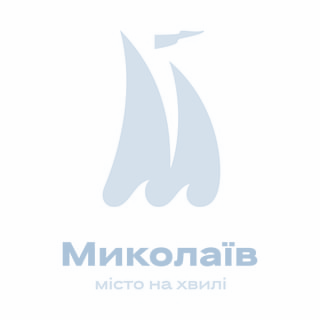 ЗАТВЕРДЖЕНОрішення міської ради від _______________№ _______________ПЛАН ЗАХОДІВз реалізації Стратегії розвитку Миколаївської міської територіальної громади на період до  2027 рокуДодаток 1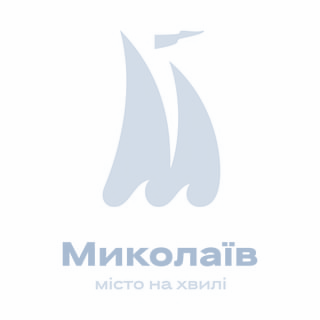 до Плану заходівПЕРЕЛІК ПРОЄКТІВ МІСЦЕВОГО РОЗВИТКУПлану заходів з реалізації Стратегії розвитку Миколаївської міської територіальної громади на період до 2027 рокуОПЕРАТИВНІ ЦІЛІЗАВДАННЯЗАХОДИПЕРІОД РЕАЛІЗАЦІЇ, РОКИВІДПОВІДАЛЬНИЙ ВИКОНАВЕЦЬІНДИКАТОРИ РЕЗУЛЬТАТИВНОСТІСТРАТЕГІЧНА ЦІЛЬ 1. БЕЗПЕЧНА ТА СТІЙКА ГРОМАДА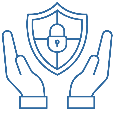 СТРАТЕГІЧНА ЦІЛЬ 1. БЕЗПЕЧНА ТА СТІЙКА ГРОМАДАСТРАТЕГІЧНА ЦІЛЬ 1. БЕЗПЕЧНА ТА СТІЙКА ГРОМАДАСТРАТЕГІЧНА ЦІЛЬ 1. БЕЗПЕЧНА ТА СТІЙКА ГРОМАДАСТРАТЕГІЧНА ЦІЛЬ 1. БЕЗПЕЧНА ТА СТІЙКА ГРОМАДА1.1. Фізична безпека людини1.1.1 Створення мережі укриттів для населення відповідно до стандартів1.1.1.1. Проведення ремонтних робіт у 71 захисній споруді цивільного захисту комунальної форми власності2023-2025КП ММР «Захист»Управління надзвичайних ситуацій та цивільного захисту населення ММРКількість відремонтованих захисних споруд цивільного захисту комунальної форми власності, од.Проєктна потужність, осіб1.1.1 Створення мережі укриттів для населення відповідно до стандартів1.1.1.2. Встановлення на вхідні двері будинків, в яких розташовані ЗС ЦЗ комунальної форми власності, замків, що автоматично відчиняються при сигналі «Повітряна тривога»2024КП ММР «Захист»Управління надзвичайних ситуацій та цивільного захисту населення ММРКількість будинків, в яких розташовані ЗС ЦЗ, встановлено замки, що автоматично відчиняються при сигналі «Повітряна тривога», од.1.1.1.3. Використання  підвальних приміщень (в т.ч. багатоквартирних будинків, закладів комунальної форми власності) як найпростіших укриттів2024-2027Департамент житлово-комунального господарства ММРУправління надзвичайних ситуацій та цивільного захисту населення ММРУправління капітального будівництва ММРУправління освіти ММРУправління охорони здоров’я ММРКількість відремонтованих підвальних приміщень, які можливо використовувати як найпростіші укриття, од.Проєктна потужність,  осіб1.1.1.4. Будівництво швидкоспоруджу-вальних захисних споруд модульного типу протягом дії правового режиму воєнного стану (42 одиниці) 2024-2025Управління капітального будівництва ММРКількість побудованих швидко-споруджувальних захисних споруд модульного типу, од.Проєктна потужність, осіб1.1.1.5. Будівництво та  реконструкція захисних споруд в закладах соціальної та гуманітарної сфери2024-2026Управління капітального будівництва ММРКількість побудованих (реконструйованих) захисних споруд, одПроєктна потужність, осіб1.1.2 Здійснення модернізації системи оповіщення 1.1.2.1. Встановлення систем оповіщення із застосуванням альтернативних джерел живлення2024-2026Управління капітального будівництва ММРУправління з питань надзвичайних ситуацій та цивільного захисту населення  ММРКількість встановлених систем оповіщення із застосуванням альтернативних джерел живлення, од.1.1.2 Здійснення модернізації системи оповіщення 1.1.2.2. Забезпечення ЗС ЦЗ комунальної форми власності системами зв’язку та оповіщення, сигнально- гучномовними пристроями2024-2025КП ММР «Захист»Управління з питань надзвичайних ситуацій та цивільного захисту населення ММРКількість ЗС ЦЗ комунальної форми власності, які  забезпечені системами зв’язку та оповіщення, сигнально-гучномовними пристроями, од.Питома вага ЗС ЦЗ комунальної форми власності, які  забезпечені системами зв’язку та оповіщення, сигнально-гучномовними пристроями, % до потреби1.1.2.3. Улаштування, поточний та капітальний ремонти автоматичної пожежної сигналізації та оповіщення про пожежу в закладах освіти2024-2027Управління капітального будівництва ММРУправління освіти ММРКількість закладів, у яких встановлено/відремонтовано системи, од.1.1.3 Безпечне місто1.1.3.1. Нове будівництво інформаційно-телекомунікаційної системи відеоспостереження та відеоаналітики «Безпечне місто Миколаїв» м.Миколаїв2025-2027Виконавчий комітет ММРКП «Міський інформаційно-обчислювальний центр»Обсяг виконаних робіт, %інформаційно-телекомунікацій-на система відеоспостереження та відеоаналітики «Безпечне місто Миколаїв» побудована, так/нікількість точок відеоспостере-ження, одкількість відеокамер, од.1.1.3.2. Облаштування закладів освіти системами відеоспостереження 2024-2025Управління освіти ММРКП «Міський інформаційно-обчислювальнийцентр»Кількість закладів, які облаштовані системами відеоспостереження, одПитома вага закладів освіти, які облаштовані системами відеоспостереження, до потреби, %1.1.4Забезпечення безпекинаселення на водних об’єктах1.1.4.1. Запобігання виникненню надзвичайних ситуацій на воді2025-2028Управління капітального будівництва ММРКількість побудованих рятувальних станцій, од1.1.4.2. Створення комунальної аварійно-рятувальної служби2025-2026Управління з питань надзвичайних ситуацій та цивільного захисту населення ММРКомунальна аварійно-рятувальна служба створена та функціонує, так/ні1.2. Безпечні дороги1.2.1 Підвищення   безпеки для всіх учасників дорожнього руху1.2.1.1. Реконструкція, будівництво та ремонт доріг в  м. Миколаєві2024-2027Управління капітального будівництва ММРДепартамент житлово-комунального господарства ММРНаявна ПКД та здійснена її експертиза, так/ні Обсяг виконаних робіт, %Протяжність/площа побудова-них, реконструйованих, відремонтованих доріг, км/км21.2.1.2. Розвиток мережі міського електротранспорту2021-2026Управління капітального будівництва ММРДепартамент житлово-комунального господарства ММРКП ММР «Миколаївелектротранс»Протяжність побудованої тролейбусної лінії, кмНаявність ПКД,  так/ні1.2.1.3. Поліпшення інфраструктури дорожніх перехрестьДепартамент житлово-комунального господарства ММРкількість світлофорів, од1.2.2 Покращання інфраструктури для пішоходів та велосипедистів з дотриманням принципів інклюзії,  доступності, мобільності1.2.2.1. Реконструкція дорожньо-вуличної мережі в частині приведення пішохідних переходів до принципів інклюзії2024-2027Управління капітального будівництва ММРДепартамент житлово-комунального господарства ММРКількість  пішохідних переходів, які відповідають принципам інклюзії, од.Питома вага пішохідних переходів, які відповідають принципам інклюзії, % до потреби1.2.2 Покращання інфраструктури для пішоходів та велосипедистів з дотриманням принципів інклюзії,  доступності, мобільності1.2.2.2. Реконструкція, будівництво та ремонт тротуарів,  прибудинкової території та внутрішньо квартальних проїздів 2024-2027Департамент житлово-комунального господарства ММРАдміністрації районів ММРОбсяг виконаних робіт, %Площа відремонтованих тротуарів,   прибудинкової території та внутрішньо квартальних проїздів, тис. м2 1.2.2.3. Облаштування зупинок громадського транспорту з дотриманням принципу інклюзії та безпеки2024-2027Адміністрації районів ММРКількість облаштованих зупинок громадського транспорту з дотриманням принципу інклюзії та безпекиЧастка облаштованих зупинок громадського транспорту, % до потреби1.2.2.4. Реконструкція  пішохідного мосту через р. Інгул в м. МиколаєвіПочинаючи з 2027 року до подальшого виконанняУправління капітального будівництваММРЗабезпечення міської мобільностіПоєднання меж  2-х берегів річки1.2.2.5. Створення схеми велосипедного руху 2025-2027Департамент  архітектури  та  містобудування  ММРСтворення та затвердження схеми велосипедного руху, так/ні1.2.2.6. Облаштування велодоріжок в районах міста2025-2027Департамент житлово-комунального господарства ММР КСМЕППротяжність облаштованих велодоріжок, км1.3. Екологічна безпека1.3.1 Чисте навколишнє середовище1.3.1.1. Забезпечення збору,  вивезення  та оброблення  відходів та сміття (у тому числі будівельних відходів та відходів від руйнувань) з територій районів міста 2025-2029Департамент житлово-комунального господарства ММРАдміністрацій районів   ММРКП «Миколаївкомунтранс»КП «Обрій-ДКП»Кількість встановлених контейнерів для збору ПВ, од.Частка встановлених контейне-рів для збору ПВ, % до потребиОбсяг ліквідованих  стихійних сміттєзвалищ, тис. м31.3.1.2. Рекультивація  існуючого полігону 2024-2027КП«Миколаївкомунтранс»Департамент житлово-комунального господарства ММРПолігон рекультивовано, так/ні1.3.1.3. Запровадження роздільного збирання та сортування відходів у пілотному районі міста2024-2027КП«Миколаївкомунтранс»Департамент житлово-комунального господарства ММРКількість встановлених контейнерів для роздільного збирання відходів, одКількість облаштованих майданчиків, од 1.3.1.4. Підтримка розроблення місцевого Плану управління побутовими відходами (МПУВ) для Миколаєва2024-2027КП«Миколаївкомунтранс»Департамент житлово-комунального господарства ММРПоліпшення якості комунальних послуг1.3.1.5. Зміцнення потенціалу ОМС та комунальних компаній, що надають послугу з  управління побутовими відходами у м.Миколаєві2024-2027КП«Миколаївкомунтранс»Департамент житлово-комунального господарства ММРПоліпшення екологічного стану території міста1.3.1.6. Створення системи екологічної освіти  2024-2027Управління освіти ММРКУ ММР «Агенція розвитку Миколаєва»Кількість освітніх закладів, задіяних в проєкті, одКількість дітей, задіяних в проєкті, одЧастка закладів освіти, задіяних в проєкті, %, кількість проведених заходів, од1.3.1.7. Розроблення  Концепції комплексного озеленення міста Миколаєва2025Департамент  архітектури  та  містобудування ММРДепартамент житлово-комунального господарства ММРКонцепція комплексного озеленення міста Миколаєва розроблена, так/ніКількість мешканців, залучених до розроблення Концепції, осіб1.3.1.8. Погодження клопотань щодо створення територій та об’єктів природно-заповідного фонду місцевого значення2024-2027Департамент житлово-комунального господарства ММРКількість клопотань щодо створення територій та об’єктів природно-заповідного фонду місцевого значенняПлоща земель територій та об’єктів природно-заповідного фонду1.3.1.9. Розроблення та виконання місцевої схеми та програми розвитку екомережі, проведення необхідних для цього наукових досліджень2024-2027Департамент житлово-комунального господарства ММРПлоща територій національної екологічної мережі1.3.2 Захист території від підтоплення  та екзогенних геологічних процесів1.3.2.1. Ліквідація наслідків підтоплення мікрорайонів міста2024-2027Департамент житлово-комунального господарства ММРОбсяг виконаних робіт, %Кількість мешканців, які покращать умови свого проживання, осібПлоща території, на якій лікві-довано наслідки підтоплення, га1.3.2 Захист території від підтоплення  та екзогенних геологічних процесів1.3.2.2. Будівництво берегоукріплю-вальних споруд2024-2027Управління капітального будівництва ММРОбсяг виконаних робіт з будівництва берегоукріплюваль-ної споруди з проведенням благоустрою, %Площа берегової лінії з  облаштуванням мережі пляж-них зон та зон відпочинку, га1.3.3 Зменшення антропогенних навантажень на водні екосистеми1.3.3.1. Будівництво нових очисних споруд побутової каналізації та оптимізація системи водовідведення в м. Миколаєві, в т.ч. проєктні роботи та експертиза2024-2027Управління капітального будівництва ММРМКП «Миколаївводоканал»Обсяг виконаних робіт, %Обсяг очищених стічних вод, тис. м3/добу1.3.3.2. Ліквідація несанкціонованих врізок побутової каналізації мешканців приватного сектору у зливову каналізацію в м. Миколаєві2024-2027КП ММР «ЕЛУ автодоріг»МКП «Миколаївводоканал» Кількість ліквідованих несанкціонованих врізок, од.1.3.3.3. Реконструкція мереж водовідведення (заміна 33 км самопливних колекторів та 147 км напірних колекторів) в м. Миколаєві2025-2027Департамент містобудування, архітектури, капітального будівництва та супроводження проєктів розвитку Миколаївської обласної військової адміністрації (за узгодженням)МКП «Миколаївводоканал»Обсяг виконаних робіт, %Протяжність реконструйованих мереж водовідведення (самопливних колекторів та напірних колекторів), кмКількість мешканців, що отримають кращу послугу, осіб1.3.4 Розбудова сучасних громадських просторів1.3.4.1. Створення доступного громадського простору берегової території міста 2024-2027Департамент архітектури та містобудування ММР  Адміністрації районів  ММРОблаштування місця відпочинку, так/ніЧисельність відвідувачів, осіб1.3.4.2. Реконструкція, капітальний ремонт  скверів,  парків, пам’яток садово-паркового мистецтва 2024-2027Департамент житлово-комунального господарства ММРПарк реконструйовано з урахуванням думки мешканців, так/ніЧисельність відвідувачів, осібКількість атракцій та активностей, од.1.3.4.3. Створення комплексного місця відпочинку на території півострову Аляуди (благоустрій території)2024-2027Управління капітального будівництва ММРАдміністрація Інгульського району ММРСтворення дизайн-проєкту та облаштування місця відпочинку з урахуванням думки мешканців, так/ніПлоща створеного місця відпочинку, гаЧисельність відвідувачів, осібКількість атракцій та активностей, од.1.3.4.4. Облаштування парку  біля  ДП «НВКГ «ЗОРЯ» - «МАШПРОЕКТ»2025-2026Адміністрація Інгульського району ММРПлоща облаштування, м21.3.4.5. Реконструкція та  капітальний ремонт об’єктів зеленого господарства, віднесених до територій рекреаційного призначення у місті Миколаєві2024-2027Управління капітального будівництва ММРДепартамент житлово-комунального господарства ММРПідвищення рівня благоустрою міста1.3.4.6. Підтримка та розвиток: -Миколаївського зоопарку- Культурно-ігрового комплексу «Дитяче містечко «Казка»2024-2030Управління капітального будівництва ММРУправління з питань культури та охорони культурної спадщини ММРКількість відвідувачів, осібОбсяг коштів МБ та інших джерел на підтримку зоопарку, млн грнКількість відвідувачів, осібКількість атракцій та активностей, од.1.4 Інформаційна безпека1.4.1 Розбудова інфраструктури з інформаційної безпеки1.4.1.1. Створення Центру реагування на кіберінциденти2025-2027Виконавчий комітет ММРКП «Міський інформаційно-обчислювальний центр»Обсяг виконаних робіт, %Створення центру реагування на кіберінциденти, так/ніКількість реагувань на кіберінциденти, од.1.4.1 Розбудова інфраструктури з інформаційної безпеки1.4.1.2 Створення моніторингового та ситуаційного центру в будівлі Миколаївської міської ради2025-2027Виконавчий комітет ММРКП «Міський інформаційно-обчислювальний центр»Створення моніторингового та ситуаційного центру, так/ні 1.4.2 Підвищення рівня комп’ютерної та інформаційної грамотності 1.4.2.1. Посилення спроможності посадових осіб Миколаївської міської ради та її виконавчих органів у сфері кібергігієни та кібербезпеки2024-2027Виконавчий комітет ММРКП «Міський інформаційно-обчислювальний центр»Партнери з розвитку (за узгодженням)Кількість проведених інформа-ційно-навчальних заходів, од.Чисельність посадових осіб Миколаївської міської ради та її виконавчих органів, що пройшли навчання  у сфері кібергігієни та кібербезпеки, осіб1.4.2.2. Створення  міської інтегрованої системи цифрової освіти, доступної для всіх мешканців2024-2027Виконавчий комітет ММРКП «Міський інформаційно-обчислювальний центр»Партнери з розвитку (за узгодженням)Створення міської  інтегрованої системи цифрової освіти, доступної для всіх мешканців, так/ніКількість мешканців, які пройшли навчання у сфері цифрової грамотності, осіб1.5. Енергетична безпека1.5.1 Забезпечення розвитку альтернативних джерел енергії1.5.1.1. Перехід теплогенеруючих підприємств міста на альтернативні види палива2024-2027Департамент енергетики, енергозбереження та запровадження інноваційних технологій ММРОКП «Миколаївоблтеплоенерго»ПрАТ «Миколаївська ТЕЦ» (за узгодженням)Кількість теплогенеруючих підприємств міста, що перейшли на альтернативні види палива, од.Зменшення обсягів споживання традиційного палива, м31.5.1 Забезпечення розвитку альтернативних джерел енергії1.5.1.2. Заохочення мешканців міста для встановлення альтернативних джерел енергії (часткова компенсація витрат на впровадження заходів для ОСББ та мешканців приватного сектору)2024-2027Департамент енергетики, енергозбереження та запровадження інноваційних технологій ММРКількість ОСББ, які перейшли на альтернативні джерела енергії, од.Кількість домогосподарств, які впровадили альтернативні джерела енергії, од.1.5.1.3. Облаштування будівель бюджетних закладів міста сонячними електростанціями2024-2027Департамент енергетики, енергозбереження та запровадження інноваційних технологій ММРКількість облаштованих будівель бюджетних закладів міста сонячними електростанціями, од.Частка облаштованих будівель бюджетних закладів міста сонячними електростанціями, % до потреби1.5.2 Підвищення  якості та ефективності надання послуг теплопостачання1.5.2.1. Термомодернізація та термосанація будівель бюджетної сфери2024-2027Департамент енергетики, енергозбереження та запровадження інноваційних технологій ММРКількість будівель бюджетної сфери, в яких здійснено  термомодернізацію та термосанацію, од.Частка будівель бюджетної сфери, в яких здійснено  термомодернізацію та термосанацію, % до потреби1.5.2 Підвищення  якості та ефективності надання послуг теплопостачання1.5.2.2. Термомодернізація та термосанація багатоквартирних житлових будинків (часткова компенсація витрат на впровадження енергозберігаючих заходів для ОСББ)2024-2027Департамент енергетики, енергозбереження та запровадження інноваційних технологій ММРКількість багатоквартирних житлових будинків, в яких здійснено  термомодернізацію та термосанацію, од.Обсяг економії теплової енергії, ГкалСТРАТЕГІЧНА ЦІЛЬ 2. КОМФОРТНА ГРОМАДА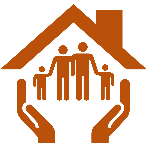 СТРАТЕГІЧНА ЦІЛЬ 2. КОМФОРТНА ГРОМАДАСТРАТЕГІЧНА ЦІЛЬ 2. КОМФОРТНА ГРОМАДАСТРАТЕГІЧНА ЦІЛЬ 2. КОМФОРТНА ГРОМАДАСТРАТЕГІЧНА ЦІЛЬ 2. КОМФОРТНА ГРОМАДА2.1. Якісні муніципальні послуги 2.1.1 Стале забезпечення мешканців міста питною водою2.1.1.1. Відновлення централізованого водопостачання з р. Дніпро (заміна       240 км мереж водопроводу) в                        м. Миколаєві2024-2027МКП «Миколаївводоканал»Обсяг виконаних робіт, %Протяжність замінених мереж водопроводу, км2.1.1.2. Будівництво та реконструкція вуличних мереж водопостачаннядо 2027Управління капітального будівництва ММРДепартамент житлово-комунального господарства ММРПротяжність побудованих мереж водопостачання, км2.1.1.3. Забезпечення роботи системи знезараження питного водопостачання  2024-2027Департамент житлово-комунального господарства ММРОбсяг виконаних робіт, %2.1.1.4. Забезпечення міста альтерна-тивним джерелом питного водопоста-чання шляхом відновлення Жовтневого водосховища  в  м. Миколаєві2024-2025МКП «Миколаївводоканал»Обсяг робіт по очищенню та реконструкції водосховища2.1.1.5. Будівництво нового водозабору від відмітки 51 км річки Південний Буг та прокладання водогону2024-2027МКП «Миколаївводоканал»1 об’єкт 2.1.2 Забезпечення мешканців громади теплом2.1.2.1. Реконструкція 27 котелень у                 м. Миколаєві2024-2027ОКП «Миколаївоблтепло-енерго»Кількість реконструйованих котелень, одКількість мешканців, що отримали покращену послугу з теплопостачання, осіб2.1.2 Забезпечення мешканців громади теплом2.1.2.2. Заходи з реконструкції тепломереж з об’єднанням котелень або переключенням споживачів до ПрАТ «Миколаївська ТЕЦ» в м. Миколаєві 2024-2027ОКП «Миколаївоблтепло-енерго»Кількість мешканців, що отримали покращену послугу з теплопостачання, осіб2.1.2.3. Реконструкція/ будівництво когенераційного комплексу,  котельні,  теплових мереж та зон теплопостачання з об’єднанням котелень2024-2028ОКП «Миколаївоблтепло-енерго»Кількість реконструйованих об’єктів, од2.1.2.4. Встановлення ІТП в житлових будинках від котелень 2024-2026ОКП «Миколаївоблтепло-енерго»Кількість мешканців, що отримали покращену послугу з теплопостачання, осіб2.1.3 Забезпечення надання мешканцям якісних послуг з пасажирських перевезень 2.1.3.1. Впровадження електронного квитка для проїзду в громадському транспорті міста2025-2027Управління транспортного комплексу, зв’язку та телекомунікацій ММРЗапроваджено прозорий облік пасажирів, так/ніЗбільшення надходжень до місцевого бюджету, тис. грн2.1.3 Забезпечення надання мешканцям якісних послуг з пасажирських перевезень 2.1.3.2. Створення єдиної системи трекінгу транспорту2025-2026Управління транспортного комплексу, зв’язку та телекомунікацій ММРКП «Міський інформаційно-обчислювальний центр»Забезпечено дотримання чіткого графіка руху міського транспорту, так/ні2.1.3.3. Створення системи контролю виконання надання транспортної послуги2025-2027Управління транспортного комплексу, зв’язку та телекомунікацій ММРКП «Міський інформаційно-обчислювальний центр»Підвищення рівня якості транспортних послуг, %2.1.3.4. Поповнення парку рухомого складу громадського транспорту2021-2025Управління транспортного комплексу, зв’язку та телекомунікацій ММРЧастка оновлення рухомого складу, % до потребиКількість закуплених транспортних засобів, од.2.1.4 Забезпечення високої якості адміністратив-них послуг, орієнтованих на мешканців (У тому числі категорія військовослуж-бовців та ветеранів) та бізнес-громади2.1.4.1. Системне впровадження та розширення мережі ЦНАП ММР2024-2027Департамент з надання адміністративних послуг ММРКількість нових приміщень ЦНАП ММР, од.Чисельність мешканців, які користуються послугами ЦНАП ММР, осіб2.1.4 Забезпечення високої якості адміністратив-них послуг, орієнтованих на мешканців (У тому числі категорія військовослуж-бовців та ветеранів) та бізнес-громади2.1.4.2. Підвищення професійного потенціалу адміністраторів2024-2027Департамент з надання адміністративних послуг ММРКількість впроваджених нових програм підвищення кваліфікації співробітників ЦНАП ММР, од.Кількість співробітників, які підвищили кваліфікаційний рівень, осіб2.1.4 Забезпечення високої якості адміністратив-них послуг, орієнтованих на мешканців (У тому числі категорія військовослуж-бовців та ветеранів) та бізнес-громади2.1.4.3. Продовження діджиталізації процесів надання адміністративних послуг2024-2027Департамент з надання адміністративних послуг ММРКількість впроваджених електронних послуг, од.Чисельність мешканців, які отримують послуги в електронній формі, осіб2.1.4.4. Інтеграція нових адміністративних послуг2024-2027Департамент з надання адміністративних послуг ММРКількість та види впроваджених нових адміністративних послуг, од.2.1.4.5. Організація роботи окремих точок доступу до адміністративних послуг за системою роботи «Мультицентр» 2024-2027Департамент з надання адміністративних послуг ММРКількість працюючих точок доступу до адміністративних послуг за системою роботи «Мультицентр», од.Чисельність користувачів  адміністративних послуг за системою роботи «Мультицентр», осіб2.2 Забезпечення житлом2.2.1 Ліквідація наслідків військової агресії РФ2.2.1.1. Демонтаж зруйнованих багатоквартирних будинків (10 багатоквартирних будинків , 63 будинки садибної забудови, 2 будинки закритої дворової забудови, зруйновані або частково зруйновані) в м. Миколаєві. Відновлення з дотриманням рекомендацій проєктних рішень2024-2027Департамент житлово-комунального господарства ММРКількість демонтованих зруйнованих багатоквартирних будинків, од.2.2.1.2. Ремонт пошкоджених будинків в результаті збройної агресії РФ в                  м. Миколаєві2024-2027Департамент житлово-комунального господарства ММРКількість відремонтованих будинків, од.Частка відремонтованих будинків, % до потреби2.2.1.3. Будівництво будинків (фонд для відселення) для власників зруйнованого житла та для мешканців житла, яке є аварійним, застарілим або не придатним для проживання (орієнтовно 400 квартир) в м. Миколаєві, в т.ч. проєктні роботи та експертиза2024-2029Управління капітального будівництва ММРВідділ обліку та розподілу житла ММРОбсяг виконаних робіт, %Кількість збудованих будинків  для власників зруйнованого житла та для мешканців житла, яке є аварійним, застарілим або непридатним для проживання  в м. Миколаєві,  од.2.2.1.4. Проведення будівельно-технічного обстеження, оцінка технічного стану та експлуатаційної придатності будівельних конструкцій об’єктів, пошкоджених/ зруйнованих внаслідок бойових дій спричинених збройною агресією РФ проти України2023-2027Управління комунального майна ММРПроведення будівельно-технічного обстеження та оцінки технічного стану та експлуа-таційної придатності будівель-них конструкцій об’єктів, пошкоджених/зруйнованих внаслідок бойових дій, спричинених збройною агресією РФ проти України, так/ніСтворення реєстру будівельних конструкцій об’єктів, пошкоджених/зруйнованих внаслідок бойових дій, спричинених збройною агресією РФ проти України, так/ні2.2.2 Збереження житлового фонду міста, покращання експлуатаційних якостей будівель та прибудинкової території2.2.2.1. Ремонт/реконструкція багато-квартирного житлового фонду (ремонт покрівель, ремонт фасадів з утепленням стін, ремонт інженерних мереж з їх модернізацією та заміна ліфтів, щодо  яких вичерпано термін експлуатації) (на умовах співфінансування)2024-2027Департамент житлово-комунального господарства ММРКількість багатоквартирних будинків, в яких здійснено:- ремонт фасадів;- ремонт покрівель;- заміна ліфтів;- ремонт інженерних мереж, од.Чисельність квартир в зазначених будинках, од.2.2.2 Збереження житлового фонду міста, покращання експлуатаційних якостей будівель та прибудинкової території2.2.2.2. Створення безпечних місць для відпочинку, активних ігор та занять спортом в житлових масивах (заміна  застарілих дитячих та спортивних майданчиків на більш безпечні та функціональні, облаштування скейтпарків тощо)2024-2027Адміністрації районів  ММРКП ДЄЗ «Пілот»Кількість облаштованих дитячих та спортивних майданчиків, од. Кількість облаштованих скейтпарків, од.Чисельність мешканців, які можуть відвідувати зазначені місця відпочинку, осіб2.2.3 Забезпечення громадян доступним та соціальним житлом2.2.3.1. Запровадження механізму забезпечення доступним житлом громадян2024-2027Відділення Державної спеціалізованої фінансової установи «Державний фонд сприяння молодіжному житловому будівництву» «Миколаївське  регіональне управління»» ( за узгодженням)Кількість громадян, які отримали житло, осіб2.2.3.2. Будівництво нового житла, придбання,  реконструкція існуючих житлових будинків  та  гуртожитків, а також переобладнання нежитлових будинків у житлові, передача житла у комунальну власність з метою формування соціального житла для громадян, які постраждали внаслідок збройної агресії РФ, у т.ч. ті, які  мають право на отримання соціального житла2024-2027Відділ обліку та розподілу житла ММРУправління капітального будівництва ММРКількість громадян, які отримали житло, осіб2.3 Здорове життя для всіх2.3.1 Надання якісних медичних послуг2.3.1.1. Створення  сучасного лікувально-діагностичного комплексу в                       м. Миколаєві, дитячого діагностичного комплексу, перинатального центру ІІ рівня, реабілітаційного центру, водно-оздоровчого комплексу, амбулаторії загальної  практики  сімейної  медицини2024-2027Управління капітального будівництва ММРУправління охорони здоров’я ММРКількість побудованих об’єктів, од.  та функціонує, так/ніКількість мешканців, що можуть скористатися послугами, осіб2.3.1.2. Реконструкція, капітальний ремонт та оновлення матеріально-технічної бази лікувальних закладів                 м. Миколаєва2024-2027Управління охорони здоров’я Миколаївської міської радиКількість закупленого обладнання, од.Рівень оновлення матеріально-технічної бази лікувальних закладів м. Миколаєва (% до потреби)2.3.1.3. Реконструкція локальних інформаційних мереж лікувальних закладів м. Миколаєва 2025-2027КП «Міський інформаційно-обчислювальний центр»Кількість закупленого обладнання, од.Рівень оновлення локальних інформаційних мереж лікувальних закладів                            м. Миколаєва, % до потреби2.3.1.4.  Курс психологічної допомоги для медичних працівників2024ПРООН (за узгодженням)Заклади первинної медичної допомоги ММРСтворення робочих місць, одСтворення кімнати відпочинкуОбладнання кімнати психологічної підтримкиПроведення курсу психологічної підтримки, так/ні2.3.2 Забезпечення  соціального захисту вразливих категорій населення2.3.2.1. Створення сучасного будинку для людей похилого віку та осіб з інвалідністю2024-2027КУ «Міський геріатричний будинок милосердя імені Святого Миколая» Департамент праці та соціального захисту населення ММРСтворення сучасного будинку для людей похилого віку та осіб з інвалідністю, так/ні (обсяг виконаних робіт, %)Кількість осіб похилого віку та осіб з інвалідністю, які користуються послугами будинку, осіб2.3.2 Забезпечення  соціального захисту вразливих категорій населення2.3.2.2. Розвиток закладів соціального захисту населення 2017-2027Управління капітального будівництва ММРКількість об’єктів, од2.3.2 Забезпечення  соціального захисту вразливих категорій населення2.3.2.3. Створення Центру нічного перебування бездомних осіб на осінньо-зимовий період2024-2027КУ «Центр реінтеграції бездомних осіб»Департамент праці та соціального захисту населення ММРФункціонування Центру нічного перебування бездомних осіб на осінньо-зимовий період, так/ні Кількість осіб, які не мають житла, скористалися послугою Центру, осіб (рівень до потреби, %)2.3.2.4. Забезпечення функціонування в районах міста Університету третього віку для людей похилого віку та осіб з інвалідністю, у тому числі ВПО2024-2027Міський територіальний центр соціального обслуговування (надання соціальних послуг)Кількість створених центрів «Університету третього віку» для людей похилого віку та осіб з інвалідністю, од. (з дезагрега-цією за районами міста)Чисельність відвідувачів, осіб (з дезагрегацієй за віком, статтю, гуртками  тощо)2.3.2.5. Облаштування приміщення та благоустрій території відділення тимчасового перебування осіб, які опинилися в складних життєвих обставинах, та внутрішньо переміщених осіб міського територіального центру2025-2027Міський територіальний центр соціального обслуговування (надання соціальних послуг)Чисельність осіб, що опинилися в складних життєвих обставинах, та внутрішньо переміщених осіб2.3.2.6. Створення кризового центру для жінок із дітьми2024-2026Служба у справах дітей ММР90% надання підтримки кризовим вагітним; одиноким матерям та жінкам, які самостійно виховують дітей і перебувають у складних життєвих обставинах; жінкам з дітьми, які постраждали від домашнього насильства2.3.2.7. Посилення заходів щодо запобігання та протидії домашньому насильству2024-2027Миколаївський міський центр соціальних служб для сім’ї, дітей та молодіКількість реабілітованих постраждалих2.3.2.8. Сворення центру соціальної адаптації2024ПРООН (за узгодженням) Департамент праці соціального захисту населення ММРМіський територіальний центр соціального обслуговуванняСтворення, так/ ні2.3.3 Розвиток фізкультури та спорту2.3.3.1. Розвиток та розширення мережі фізкультурно-спортивних закладів2024-2027Управління у справах фізичної культури і спорту ММРУправління капітального будівництва ММРКількість побудованих об’єктів, од Функціонування, так/ніКількість відвідувачів, осіб2.3.3.2. Розвиток фізичної культури і спорту серед різних верств населення (проведення спортивно-масових  заходів)2024-2027Управління у справах фізичної культури і спорту ММРКількість проведених спортивно-масових  заходів, од.Чисельність мешканців, які взяли участь у заходах, осіб2.3.3.3.  Забезпечення функціонування комунальних спортивних шкіл міста Миколаєва для підготовки спортивного резерву та підвищення рівня фізичної підготовленості2024-2027Управління у справах фізичної культури і спорту ММРЧастка функціонуючих комунальних спортивних шкіл, (од. та % до потреби)Кількість осіб, що навчаються в комунальних спортивних школах, осіб2.3.3.4. Забезпечення розвитку фізкультурно-оздоровчої, реабілітації та спортивної діяльності серед людей з особливими потребами2024-2027Управління у справах фізичної культури і спорту ММРКількість проведених заходів, од.Чисельність людей з особливими потребами, що взяли участь у заходах, осіб2.4 Згуртованість та культурний розвиток2.4.1 Зміцнення сучасної української ідентичності, формування спільних соціокультурних цінностей  громадян 2.4.1.1. Вшанування видатних особистостей та історичних подій та меморіалізація героїчної боротьби українського народу проти російської агресії 2024-2030Управління з питань культури та охорони культурної спадщини ММРУправління у справах ветеранів війни, внутрішньо переміщених осіб ММРДепартамент архітектури та містобудування ММРКількість проведених заходів, од.Кількість осіб, які взяли участь у заходах, осібРівень охоплення заходами мешканців міста, %2.4.1 Зміцнення сучасної української ідентичності, формування спільних соціокультурних цінностей  громадян 2.4.1.2. Впровадження в закладах загальної середньої освіти тематичних годин спілкування на тему формування спільних соціокультурних цінностей2024-2030Управління  освіти ММРУправління молодіжної політики ММРУправління з питань культури та охорони культурної спадщини ММРКількість проведених заходів, од. та тематичних годинКількість осіб, які взяли участь у заходах, осібРівень охоплення заходами учнів ЗЗСО, %2.4.1.3. Популяризація культурно-історичної спадщини м.Миколаєва як частини культурних цінностей та національної пам’яті українського народу 2024-2030Управління з питань культури та охорони культурної спадщини ММРКількість проведених заходів, од.Кількість осіб, які взяли участь у заходах, осібРівень охоплення заходами мешканців міста, %2.4.2 Організація культурного дозвілля та зміцнення культурно-національних традицій, естетичне виховання, створення умов для творчого розвитку  та забезпечення доступності для громадян2.4.2.1. Розвиток, відновлення, модернізація інфраструктури закладів культури, оновлення бібліотечних фондів,  забезпечення доступності в установи та заклади 2024-2030Управління з питань культури та охорони культурної спадщини ММРУправління капітального будівництва ММРРівень відновлення інфраструктури закладів культури, % до потребиРівень доступності закладів культури, % до нормативів фізичної доступності2.4.2 Організація культурного дозвілля та зміцнення культурно-національних традицій, естетичне виховання, створення умов для творчого розвитку  та забезпечення доступності для громадян2.4.2.2. Створення нового культурного закладу -  Центру дозвілля для дітей та дорослих в мікрорайоні Намив2024-2030Управління з питань культури та охорони культурної спадщини ММРСтворення Центру дозвілля для дітей та дорослих в мікрорайоні Намив, так/ні (обсяг виконаних робіт, %)Кількість відвідувачів, осіб2.4.2 Організація культурного дозвілля та зміцнення культурно-національних традицій, естетичне виховання, створення умов для творчого розвитку  та забезпечення доступності для громадян2.4.2.3. Створення дитячої консерваторії та дитячої філармонії на базі будівлі Миколаївського міського палацу культури і мистецтв (ДОФ)2024-2030Управління з питань культури та охорони культурної спадщини ММРСтворення та функціонування Дитячої консерваторії та дитячої філармонії, так/ні (обсяг виконаних робіт, %)Кількість відвідувачів, осіб2.4.3 Охорона, збереження, примноження та використання об’єктів культурної спадщини2.4.3.1. Музеєфікація унікальних пам’яток археології включно з об’єктами, що висвітлюють історію російсько-української війни2024-2030Управління з питань культури та охорони культурної спадщини ММРЗбереження унікальних пам’яток археології включно з об’єктами, що висвітлюють істо-рію російсько-української війниСтворення нових робочих місць в сфері культури, од.2.4.3 Охорона, збереження, примноження та використання об’єктів культурної спадщини2.4.3.2. Проведення археологічних розкопок, досліджень з метою виявлення об’єктів культурної спадщини та підготовка на них первинної облікової документації для внесення до Переліку пам’яток2024-2030Управління з питань культури та охорони культурної спадщини ММРЗбереження унікальних пам’яток культурної спадщини Підготовлення облікової документації та внесення пам’ятки культурної спадщини до Переліку пам’яток , так/ні2.4.3.3. Виготовлення та встановлення макетів (інших декоративно-пластичних форм), які відтворюють пам’ятки історії та архітектури та надають інформацію про них, у т.ч. шрифтом Брайля2024-2030Управління з питань культури та охорони культурної спадщини ММРСтворення нових робочих місць в сфері культури, од.Збільшення відвідувачів та туристів, осіб2.4.3.4 Адвокація створення музею воєнної техніки на базі ракетного крейсеру «Україна»2024-2030Управління з питань культури та охорони культурної спадщини ММРСтворення нових робочих місць (до 350 од.)Збільшення кількості  туристів (700 тис. осіб на рік)2.4.4 Створення нових та зміцнення існуючих культурних зв’язків митців та аматорів Миколаєва з світовим  культурним простором 2.4.4.1. Створення культурно-інформаційного центру для забезпечення координації роботи2024-2030Управління з питань культури та охорони культурної спадщини ММРЗбільшення рівня впізнаваності Миколаївської територіальної громади та міжнародному рівні2.4.4 Створення нових та зміцнення існуючих культурних зв’язків митців та аматорів Миколаєва з світовим  культурним простором 2.4.4.2. Забезпечення участі діячів культури та мистецтв Миколаєва в міжнародних, культурно-мистецьких акціях та проєктах,  створення фестивалів, виставок та заходів за участі іноземних митців.2024-2030Управління з питань культури та охорони культурної спадщини ММРПопуляризація та просування  історико-культурних надбань та митців Миколаєва на світовому рівніЗбільшення кількості туристів (внутрішній та міжнародний туризм), осіб2.5 Якісна освіта2.5.1 Від благоустрою шкільної їдальні до збереження здоров’я дітей2.5.1.1. Оновлення та придбання сучасного технологічного обладнання для  харчоблоків; меблів для шкільних їдалень  закладів освіти 2024-2027Управління освіти ММРКількість придбаного обладнання та меблів, од.Рівень осучаснення харчоблоків та їдалень  закладів освіти, % до потреби2.5.1 Від благоустрою шкільної їдальні до збереження здоров’я дітей2.5.1.2. Упровадження системи HACCP в організацію харчування закладів освіти2024-2027КВП по організації харчування в навчальних закладахУправління освіти ММРЗбільшення рівня задоволення учнів та батьків послугами харчування в закладах освіти, %Зменшення скарг на якість харчування, од.2.5.2 Сучасний освітній простір - запорука успішного навчання і розвитку здобувачів освіти2.5.2.1. Розвиток, відновлення, модернізація інфраструктури закладів освіти2024-2027Управління капітального будівництваУправління освіти ММРКількість відбудованих за принципом «краще ніж було» об’єктів, од.(обсяг виконаних робіт, %)Чисельність учнів,  які навчаються в закладах освіти, осіб2.5.2 Сучасний освітній простір - запорука успішного навчання і розвитку здобувачів освіти2.5.2.2. Придбання обладнання для створення сучасних кабінетів з математики, фізики, хімії, біології, інформатики2024-2027Управління освіти ММРКількість придбаного обладнання, од.Рівень забезпечення ЗЗСО сучасними кабінетами з математики, фізики, хімії, біології, інформатики, % від потреби2.5.2.3. Забезпечення безперервності освітнього процесу з упровадженням сучасних технологій його організації (у т.ч. дистанційного навчання) завдяки доступу закладів освіти до широкосмугового швидкісного інтернету.2024-2025Управління освіти ММРКількість закладів освіти підключених до широкосмугового швидкісного інтернету, од.Рівень підключення закладів освіти до широкосмугового швидкісного інтернету, %2.5.2.4. Посилення військово-патріотичного  виховання в закладах освіти 2024-2027Управління освіти ММРКількість заходів (програм) військово-патріотичного  виховання в закладах освіти, од.Рівень охоплення  учнів ЗЗСО заходами (програмами) військово-патріотичного  виховання, %2.5.2.5. Реконструкція локальних інформаційних мереж закладів освіти     м. Миколаєва 2025-2027КП «Міський інформаційно-обчислювальний центр»Управління освіти ММРРівень реконструкції локальних інформаційних мереж закладів освіти м. Миколаєва, % до потреби2.5.2.6.  Облаштування пандусів, встановлення підйомників, спеціально обладнаних санітарних кімнат, ресурсних кімнат у ЗЗСО2024-2027Управління освіти ММРЧастка ЗЗСО, облаштованих пандусами,  підйомниками, спеціально обладнаними санітарними та ресурсними кімнатами, % до потреби2.5.2.7. Забезпечення корекційно-розвиткових занять для дітей з особливими освітніми потребами та придбання спеціальних засобів корекції психофізичного розвитку як засобу для допомоги в опануванні освітньою програмою 2024-2027Управління освіти ММРКількість проведених додаткових занять для дітей з особливими освітніми потребами, од./кількість дітей Придбання корекційного обладнання, од.СТРАТЕГІЧНА ЦІЛЬ 3. КОНКУРЕНТНА ГРОМАДА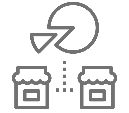 СТРАТЕГІЧНА ЦІЛЬ 3. КОНКУРЕНТНА ГРОМАДАСТРАТЕГІЧНА ЦІЛЬ 3. КОНКУРЕНТНА ГРОМАДАСТРАТЕГІЧНА ЦІЛЬ 3. КОНКУРЕНТНА ГРОМАДАСТРАТЕГІЧНА ЦІЛЬ 3. КОНКУРЕНТНА ГРОМАДА3.1. Логістичний хаб3.1.1 Проведення реконструкції (модернізації) будівлі залізничного вокзалу та привокзальної території 3.1.1.1. Ініціювання та здійснення адвокаційних заходів щодо реалізації Укрзалізницею проєкту з реконструкції (модернізації) будівлі залізничного вокзалу «Миколаїв-Пасажирський»2025-2027Департамент архітектури та містобудування ММРПрийняття рішення щодо реалізації Укрзалізницею проєкту з реконструкції (модернізації) будівлі залізничного вокзалу в установленому порядку на відповідному рівні, так/ніПідготовлення та затвердження ПКД, так/ні3.1.2 Розвиток  судноплавства та прибережної інфраструктури3.1.2.1. Відображення причалів, водних об’єктів тощо в містобудівному кадастрі 2024-2027Департамент архітектури та містобудування ММРОтримання додаткового обсягу інформації мешканцями міста3.1.2.2. Придбання, встановлення та утримання понтонів для швартування прогулянкових суден та організації концертів, спортивних та інших міських заходів на воді2024-2027Департамент ЖКГ ММРКП ММР «ЄЛУ автодоріг»Управління у справах фізичної культури і спорту ММРРозміщення 2 понтонів3.1.2.3. Залучення інвесторів для створення мережі флоту спортивних, пасажирських, туристичних і прогулянкових суден, а також їх будівництва на території м.Миколаєва2024-2027Підприємства  (за узгодженням)Інститути громадянського суспільства  (за узгодженням)Кількість проведених промоційних заходів, од.3.1.2.4. Інвентаризація земель, які можуть бути використані для розвитку берегових інфраструктурних об'єктів2024-2027Управління земельних ресурсів ММРЗдійснення інвентаризації земель, які можуть бути використані для розвитку берегових інфраструктурних об'єктів, так/ніЗа результатами інвентаризації підготовлення відповідних пропозицій, так/ні3.1.2.5. Розробка техніко-економічних обгрунтувань (бізнес-планів інвестиційних проєктів) з метою пошуку та залучення інвестицій для будівництва об'єктів інфраструктури морського сервісу, водного туризму2024-2027КУ ММР “Агенція розвитку Миколаєва”Підприємства (за узгодженням)Інститути громадського суспільства (за узгодженням)Кількість розроблених  техніко-економічних обґрунтувань (бізнес-планів інвестиційних проектів), од.3.1.2.6. Впровадження заходів щодо реалізації інвестиційних проєктів з будівництва та модернізації інфраструктури морського сервісу (водного та яхтового) (у т.ч. на умовах ДПП)2024-2027КУ ММР “Агенція розвитку Миколаєва”Підприємства  (за узгодженням)Інститути громадського суспільства (за узгодженням)Кількість проведених зустрічей з інвесторами, од.3.1.2.7. Відновлення місцевих пасажирських перевезень водним транспортом2025-2027Управління транспортного комплексу, зв’язку та телекомунікацій ММРКількість маршрутів водного транспорту, од.Обсяг пасажироперевезень, осіб3.1.2.8. Розвиток інфраструктури терміналів та підводних гідротехнічних споруд морського порту МиколаївСередньо-строкова перспектива (10 років)*МФ ДП «АМПУ» (адміністрація Миколаївського МП) (за узгодженням)Підготовлена та затверджена ПКД, так/ні3.1.3 Створення навчального простору «Школа моряків»3.1.3.1. Розробка концептуального дизайну проєкту 2024-2025Департамент економічного розвитку ММРРобоча група з питань реалізації проєкту створеннянавчального простору «Школа моряків»Розроблення та схвалення концептуального дизайну проєкту «Школа моряків», так/ні3.1.3.2. Проведення промоційних заходів  для залучення інвесторів до реалізації проєкту2025-2027Департамент економічного розвитку ММРРобоча група з питань реалізації проєкту створеннянавчального простору «Школа моряків»Кількість проведених промоційних заходів  для залучення інвесторів до реалізації проєкту, од.3.1.4 Розбудова дорожньо-транспортної інфраструктури3.1.4.1. Адвокація на державному та регіональному рівні питання будівництва об’їзного мосту в напрямку м. Одеси через мкр  МатвіївкаПочинаючи з 2025 до подальшого виконанняСлужба відновлення та розвитку інфраструктури у Миколаївській області ( за узгодженням)Департамент  архітектури  та  містобудування  ММРУправління транспортного комплексу, зв’язку та телекомунікацій ММРПрийняття рішення щодо будівництва об’їзного мосту в напрямку                  м. Одеси через мкр  Матвіївка в установленому порядку на відповідному рівні, так/ні3.1.4.2. Будівництво під'їзної дороги до морських портів м. Миколаєва  Починаючи з 2025 до подальшого виконанняУправління капітального будівництва ММРПокращання логістики для міського транспортуЗменшення руйнування дорожнього покриттяЗменшення викидів в повітря3.1.5 Створення індустріального парку «Миколаїв»3.1.5.1. Розробка концепції індустріальний парк «Миколаїв»2024-2025Департамент економічного розвитку ММРДепартамент архітектури та містобудування ММРРозроблення та затвердження в установленому порядку концепції індустріального парку «Миколаїв», так/ні3.1.5.2.  Здійснення заходів щодо внесення до  реєстру  індустріальних парків2024-2025Департамент економічного розвитку ММРВнесення індустріального парку «Миколаїв» до  реєстру індустріальних парків, так/ні3.1.5.3. Промоція індустріального парку та залучення потенційних учасників парку  2024-2026Департамент економічного розвитку ММРКількість проведених промоційних заходів, од3.2. Центр інновацій та нових індустрій3.2.1 Підтримка  розвитку інтерактивного простору пілотування Портфоліо міста Миколаєва  (PORTFOLIOHUB)3.2.1.1. Сприяння ефективному впровадженню  «портфельного» підходу у міський розвиток відповідно до створеного Портфоліо міста Миколаєва в рамках спільної ініціативи ЄС та ПРООН «Мери за економічне зростання»2024-2027Департамент економічного розвитку ММРКількість проведених засідань координаційної ради, од.Кількість розроблених проєктів, од.3.2.1.2. Проведення зустрічей з стейкхолдерами при імплементації опцій та особами, що будуть задіяні у пілотуванні портфоліо (представники бізнесу, інститутів громадянського  суспільства, експертного середовища тощо) 2024-2027Департамент економічного розвитку ММРКількість проведених зустрічей з стейкхолдерами (представники бізнесу, інститутів громадянсь-кого  суспільства, експертного середовища тощо), од.Кількість учасників зустрічей, осіб3.2.1.3. Проведення інформаційно-просвітницької роботи щодо впровадження заходів Портфоліо2024-2027Департамент економічного розвитку ММРКількість проведених інформаційно-просвітницьких заходів щодо впровадження заходів Портфоліо, од.Кількість учасників заходів, осіб3.2.2 Розвиток креативних індустрій в місті3.2.2.1. Підтримка та розвиток  «Центру креативних індустрій»2024-2027Інститути громадянського суспільства (за узгодженням)Кількість залучених резидентів, осіб3.2.2 Розвиток креативних індустрій в місті3.2.2.2. Проведення промоційно-інформаційної кампанії щодо залучення представників креативних індустрій до роботи в місті2024-2027Інститути громадянського суспільства (за узгодженням)Кількість проведених промоційно-інформаційних заходів щодо залучення представників креативних індустрій до роботи в місті, од.Кількість учасників заходів, осіб3.2.3 Розробка проєкту «Інноваційний район»3.2.3.1. Розробка концептуального дизайну проєкту «Інноваційний район»2024-2025Департамент економічного розвитку ММРДепартамент архітектури та містобудування ММРДепартамент енергетики, енергозбереження та запровадження інноваційних технологій ММРРозробка концептуального дизайну проєкту «Інноваційний район», так/ні3.2.3 Розробка проєкту «Інноваційний район»3.2.3.2. Проведення промоційних заходів  для залучення інвесторів до реалізації проєкту 2025-2027Департамент економічного розвитку ММРКількість проведених промоційних заходів  для залучення інвесторів до реалізації проєкту, од.Кількість інвесторів/компаній, що зацікавились проєктом, осіб/од.3.2.4 Ревіталізація старих промислових об’єктів3.2.4.1. Розробка концепції трансформації території  суднобудівного заводу2024-2025Департамент економічного розвитку ММРРобоча група з питань ревіталізації старих промислових підприємствРозроблення концепції трансформації території  суднобудівного заводу розроблена, так/ніКількість мешканців, що були залучені до формування Концепції, осіб3.2.4 Ревіталізація старих промислових об’єктів3.2.4.2. Пошук шляхів трансформації території суднобудівного заводу 2024-2027Департамент економічного розвитку ММРРобоча група з питань ревіталізації старих промислових підприємствКількість проведених робочих груп щодо пошуку шляхів трансформації території суднобудівного заводу, од.Кількість учасників робочих груп, осіб3.3. Центр бізнес-освіти3.3.1 Формування освітньої платформи «Професійна майстерня»3.3.1.1.  Організація та проведення  (онлайн, офлайн) зустрічей школярів із представниками бізнесу міста 2024-2027Департамент економічного розвитку ММРІнститути громадянського суспільства (за узгодженням)Кількість проведених  (онлайн, оффлайн) зустрічей школярів із представниками бізнесу міста, од.Кількість учасників зустрічей, осіб3.3.1 Формування освітньої платформи «Професійна майстерня»3.3.1.2. Проведення навчань зацікавлених осіб на базі професійно-технічних закладів  з метою освоєння нових професій 2024-2027Миколаївський міський центр зайнятості (за узгодженням) Управління освіти ММР Департамент економічного розвитку ММРКількість розроблених та затверджених навчальних програм за відповідними тематиками, од.Кількість зацікавлених осіб, які  пройшли навчання на базі професійно-технічних закладів  з метою освоєння нових професій, осіб3.3.1.3.  Стимулювання співпраці ВНЗ з підприємствами з метою підготовки кваліфікованих кадрів відповідно до потреб місцевого ринку праці, з подальшим працевлаштуванням2024-2027Комунальні підприємстваКількість проведених заходів для представників ВНЗ та бізнесу з метою підготовки кваліфікованих кадрів відповідно до потреб місцевого ринку праці, од.Кількість укладених меморанду-мів (договорів) між ВНЗ та підприємствами щодо підготов-ки кваліфікованих кадрів відповідно до потреб місцевого ринку праці, з подальшим працевлаштуванням, од.3.3.2Створення освітнього простору  інноваційних проєктів «Innovation Chellenge» 3.3.2.1. Розробка методології 2024-2025Департамент економічного розвитку ММРІнститути громадянського суспільства (за узгодженням)Розроблення методології, так/ні3.3.2Створення освітнього простору  інноваційних проєктів «Innovation Chellenge» 3.3.2.2. Проведення конкурсу 2025-2027Департамент економічного розвитку ММРІнститути громадянського суспільства (за узгодженням) Кількість учасників конкурсу, осібКількість інноваційних проєктів  у рамках конкурсу, од.3.4 Конкурентний бізнес3.4.1. Створення сприятливих нормативно-правових умов для розвитку підприємництва  3.4.1.1. Розробка дерегуляціних ініціатив 2024-2027Департамент економічного розвитку ММРІнститути громадянського суспільства (за узгодженням)Здійснення аналізу регуляторного середовища в місті Миколаєві за участю представників бізнесу, так/ніПідготовлення пропозиції щодо дерегуляціних ініціатив, так/ніРозроблення та затвердження відповідних місцевих норматив-них актів дерегуляційного спрямування, од.3.4.1. Створення сприятливих нормативно-правових умов для розвитку підприємництва  3.4.1.2. Запровадження прозорого обговорення проєктів регуляторних актів 2024-2027Департамент економічного розвитку ММРІнститути громадянського суспільства (за узгодженням)Підготовка за участі представників бізнесу проєкту Порядку публічного обговорення проєктів регуляторних актів, так/ні3.4.1. Створення сприятливих нормативно-правових умов для розвитку підприємництва  3.4.1.3. Проведення інформаційно-консультаційних заходів з імплементації законодавства ЄС з питань підприємництва 2024-2027Департамент економічного розвитку ММРІнститути громадянського суспільства (за узгодженням)Кількість проведених інформаційно-консультаційних заходів з імплементації законодавства ЄС з питань підприємництва, од.Кількість представників бізнесу, які взяли участь в заходах, осіб3.4.1.4. Проведення нормативно-грошової оцінки землі2024-2027Управління земельних ресурсів ММР Проведення нормативно-грошової оцінки, так/ні  3.4.2  Залучення представників бізнесу міста до грантових донорських програм щодо розвитку малого та середнього бізнесу в різних сферах (відновлення, розвиток тощо)3.4.2.1. Забезпечення суб'єктів малого та середнього підприємництва інформацією щодо можливості залучення альтернативних джерел фінансування (грантові та кредитні програми) та/або отримання міжнародної технічної допомоги2024-2027Департамент економічного розвитку ММРІнститути громадянського суспільства (за узгодженням)Кількість організованих та проведених для суб'єктів малого та середнього підприємництва інформаційно-просвітницьких заходів щодо можливості залучення альтернативних джерел фінансування (грантові та кредитні програми) та/або отримання міжнародної технічної допомоги, од.Кількість учасників заходів, осіб3.4.2  Залучення представників бізнесу міста до грантових донорських програм щодо розвитку малого та середнього бізнесу в різних сферах (відновлення, розвиток тощо)3.4.2.2. Залучення представників малого та середнього підприємництва до консультацій, навчань з питань участі у грантах та донорських програмах.2024-2027Департамент економічного розвитку ММРІнститути громадянського суспільства (за узгодженням)Кількість проведених консультацій, навчань з питань участі у грантах та донорських програмах, од.Кількість учасників консультацій та навчань з питань участі у грантах та донорських програмах, осіб3.4.2.3. Популяризація державних програм, спрямованих на фінансову підтримку бізнесу, шляхом проведення інформаційної кампанії2024-2027Департамент економічного розвитку ММРІнститути громадянського суспільства (за узгодженням)Кількість проведених заходів, од.Кількість повідомлень в ЗМІ, од.Кількість учасників державних програм, спрямованих на фінансову підтримку бізнесу, осіб3.4.2.4. Розробка та запровадження нових механізмів фінансової підтримки малого та середнього підприємництва 2024-2027Департамент економічного розвитку ММРІнститути громадянського суспільства (за узгодженням) Розроблені та запроваджені механізми фінансової  підтримки,  так/ні3.4.3 Підтримка експорту  та просування продукції місцевого бізнесу на світові ринки3.4.3.1. Інформаційна підтримка щодо виходу на зовнішні ринки2024-2027Департамент економічного розвитку ММРКількість проведених інформаційних заходів, од.Кількість наданих консультацій, од.Кількість осіб, що отримали необхідну інформацію, осіб3.4.3 Підтримка експорту  та просування продукції місцевого бізнесу на світові ринки3.4.3.2. Підтримка та залучення миколаївських виробників до участі у виставкових заходах, конкурсах, ярмарках  тощо місцевого, національного та міжнародного рівнів 2024-2027Департамент економічного розвитку ММРКількість представників бізнесу та підприємств, які взяли участь у виставкових заходах, конкурсах, ярмарках, осіб/од.3.4.3.3. Робота з посольствами щодо сприяння виходу місцевих підприємств на міжнародні ринки2024-2027Департамент економічного розвитку ММРКількість проведених переговорів, зустрічей, од.3.5. Місто сили3.5.1 Створення ліцею з посиленою військово-фізичною підготовкою3.5.1.1.  Опрацювання питання та розробка  відповідного проєкту рішення міської ради2024-2026Управління освіти ММРПрийняте рішення міської ради, так/ні3.5.1 Створення ліцею з посиленою військово-фізичною підготовкою3.5.1.2. Здійснення організаційних заходів щодо створення  ліцею, облаштування приміщень, обладнання матеріально-технічного бази, набір викладацького складу тощо2026-2028Управління освіти ММР Облаштування приміщення, так/ніЗабезпечення матеріально-технічною базою, так/ні3.5.2 Сприяння інвентаризації  майна та земель військового промислового комплексу 3.5.2.1. Проведення роботи щодо виявлення майна та земель військово- промислового комплексу2024-2025Управління комунального майна ММРУправління земельних ресурсів ММР Кількість виявленого військового майна , од.Площі виявлених земельних ділянок оборони, га3.5.2 Сприяння інвентаризації  майна та земель військового промислового комплексу 3.5.2.2.  Проведення роботи із державними органами щодо підготовки рішень про передачу майна та земель 2026-2028Управління комунального майна ММРУправління земельних ресурсів ММРКількість прийнятих рішень, од3.5.3 Забезпечення житлом  військовослуж-бовців та членів їх сімей 3.5.3.2.  Застосування різноманітних механізмів забезпечення житлом військовослужбовців та членів їх сімей (компенсація, придбання тощо)2024-2027Виконавчі органи ММРКількість військовослужбовців, що отримали житло3.5.3 Забезпечення житлом  військовослуж-бовців та членів їх сімей 3.5.3.1. Реалізація  міської Програми забезпечення житлом  військовослужбовців військових частин Миколаївського гарнізону  та членів їх сімей 2024-2027Відділ обліку та розподілу житла ММРКількість військовослужбовців, що отримали житло3.5.4 Забезпечення підтримки Захисників та Захисниць України, членів їх сімей, членів сімей загиблих (померлих) Захисників та Захисниць України3.5.4.1. Створення сервісного офісу у справах ветеранів2024-2026Управління у справах ветеранів війни, внутрішньо переміщених осіб ММРКУ «Миколаївський МЦ підтримки ветеранів війни»Створення сервісного офісу у справах ветеранів, так/ні (обсяг виконаних робіт, %)Кількість осіб, які скористалися послугою сервісного офісу, осіб (рівень до потреби, %)3.5.4.2.  Здійснення організації відпочинку  та оздоровлення для  Захисників та  Захисниць України,  членів їх сімей, членів сімей загиблих (померлих) Захисників та  Захисниць України  на базах відпочинку2024-2026Управління у справах ветеранів війни, внутрішньо переміщених осіб ММРКількість осіб, які скористалися послугою, осібРівень задоволення потреби, % 3.5.4.3. Співпраця з інститутами громадянського суспільства, що реалізують політику підтримки ветеранів війни та членів їх сімей2024-2027Управління у справах ветеранів війни, внутрішньо переміщених осіб ММРКількість партнерських ІГС, од.Кількість проведених спільних з ІГС заходів, од.Рівень охоплення ветеранів війни та членів їх сімей спільними заходами з їх підтримки, осіб3.5.4.4. Сприяння реінтеграції ветеранів через підтримку діяльності громадського ХАБу 2024ПРООН (за узгодженням)Управління у справах ветеранів війни, внутрішньо переміщених осіб ММРСтворення ХАБу, так/ніЗалучення консультанта, так/ні3.5.5 Створення умов для залучення інвестицій та розміщення виробництв продукції подвійного призначення3.5.5.1. Адвокація  на державному та регіональному рівнях питання розміщення потужностей з виробництва продукції подвійного призначення з урахуванням промислового потенціалу м.Миколаєва2024-2027Виконавчі органи ММР Підприємства (за узгодженням) Розміщення виробництва продукції подвійного призначення, так/ні3.5.5 Створення умов для залучення інвестицій та розміщення виробництв продукції подвійного призначення3.5.5.2.  Залучення партнерів з  виробництва продукції подвійного призначення 2024-2027Виконавчі органи ММР Підприємства  (за узгодженням)Кількість залучених партнерів, од.3.6 Креативна молодь3.6.1 Створення соціальної інфраструктури для молоді3.6.1.1.  Створення та подальше утримання комунальної установи «Миколаївський міський молодіжний центр»2024-2027Управління молодіжної політики ММРВиконавчий комітет ММРІнститути громадянського суспільства (за узгодженням)Створення та забезпечення функціонування КУ «Миколаївський міський молодіжний центр», так/ні (обсяг виконаних робіт, %)Кількість молодих людей, які користуються послугами КУ «Миколаївський міський молодіжний центр», осіб3.6.1.2. Створення та подальше утримання зон креативної творчості молоді2024-2027Управління молодіжної політики ММРВиконавчий комітет ММРІнститути громадянського суспільства (за узгодженням)Створення не менше 1 зони графіті в кожному районі міста, 4 об’єктиКількість молодих людей, які відвідують зони креативної творчості молоді, осіб3.6.2 Підтримка ініціатив інститутів громадянського суспільства, що реалізують молодіжну політику в місті 3.6.2.1. Підтримка діяльності молодіжних консультативно-дорадчих органів 2024-2027Управління молодіжної політики ММРВиконавчий комітет ММРІнститути громадянського суспільства (за узгодженням)Кількість функціонуючих молодіжних консультативно-дорадчих органів, од.Кількість ініціатив з питань розвитку міста, поданих до ММР молодіжними консультативно-дорадчими органами, од.3.6.2 Підтримка ініціатив інститутів громадянського суспільства, що реалізують молодіжну політику в місті 3.6.2.2. Проведення конкурсу з визначення проєктів та заходів, розроблених інститутами громадянського суспільства, для реалізації яких надається фінансова підтримка з міського бюджету  2024-2027Управління молодіжної політики ММРВиконавчий комітет Миколаївської міської радиІнститути громадянського суспільства (за узгодженням)Проводиться не менше 1 конкурсу на рік, од.Кількість учасників конкурсу, інститутів громадянського суспільства3.6.3 Розвиток міжнародного молодіжного співробітництва3.6.3.1. Впровадження програм мобільності молоді, міжнародних обмінів2024-2027Управління молодіжної політики ММРВиконавчий комітет Миколаївської міської радиІнститути громадянського суспільства (за узгодженням)Розроблення програми мобільності молоді, так/ніПроведення принаймні  1 молодіжного обміну в рік, од.3.6.3 Розвиток міжнародного молодіжного співробітництва3.6.3.2. Підвищення рівня залучення  молоді до процесів відновлення2024ПРООН (за узгодженням)Управління молодіжної політики ММРКількість тренінгів та круглих столів, одКількість підтриманих молодіжних ініціатив, одНадання консультаційних послуг, так/ні3.6.3 Розвиток міжнародного молодіжного співробітництва3.6.3.3. Співпраця з міжнародними організаціями з метою підвищення громадянської активності молоді2024-2027Управління молодіжної політики ММРІнститути громадянського суспільства (за узгодженням)Кількість заходів, проведених міжнародними організаціями з метою підвищення громадянської активності молоді, од.Кількість учасників заходів, осіб3.6.4 Створення умов для розвитку системи неформальної та інформальної освіти молоді3.6.4.1. Організація курсів з неформальної освіти молоді, спрямованих на розвиток знань та умінь, задоволення творчих інтересів та розвиток інтелектуальних здібностей2024-2027Управління молодіжної політики ММРВиконавчий комітет ММРІнститути громадянського суспільства (за узгодженням)Кількість організованих курсів з неформальної освіти молоді, од. Кількість молодих людей, які взяли участь в навчанні, осіб3.6.4 Створення умов для розвитку системи неформальної та інформальної освіти молоді3.6.4.2. Розвиток соціальної активності молоді та участь у волонтерській діяльності2024-2027Управління молодіжної політики ММРВиконавчий комітет ММРІнститути громадянського суспільства (за узгодженням)Кількість проведених інформаційно - навчальних заходів з розвитку соціальної активності молоді та участі у волонтерській діяльності, од.Кількість учасників інформаційно - навчальних заходів з розвитку соціальної активності молоді та участі у волонтерській діяльності, осіб3.6.4 Створення умов для розвитку системи неформальної та інформальної освіти молоді3.6.4.3. Сприяння розвитку молодіжного підприємництва, самозайнятості та ефективного просування молодих людей у підприємницькому середовищі  2024-2027Управління молодіжної політики ММРВиконавчий комітет ММРІнститути громадянського суспільства (за узгодженням)Кількість організованих та проведених навчальних тренінгів, од.Кількість молодих людей, які взяли участь  в навчальних тренінгах, осіб3.7 Розвиток сфери гостинності 3.7.1  Розвиток туристичної інфраструктури3.7.1.1. Створення нових екскурсійних маршрутів пов’язаних із життям м.Миколаєва у воєнні часи 2024-2027Департамент економічного розвитку ММРКількість розроблених екскурсійних маршрутів, од.3.7 Розвиток сфери гостинності 3.7.1  Розвиток туристичної інфраструктури3.7.1.2. Створення екскурсійних маршрутів із застосуванням ІТ-технологій 2024-2027Департамент економічного розвитку ММРКількість створених екскурсійних маршрутів із застосуванням ІТ-технологій, од.3.7.1.3. Створення та  облаштування нових  туристичних локацій 2024-2027Департамент економічного розвитку ММРКількість створених та  облаштування нових  туристичних локацій, од.3.7.1.4. Підтримка водного та яхтового туризму2025-2027Департамент економічного розвитку ММРІнститути громадянського суспільства (за узгодженням)Кількість проведених заходів, од.3.7.1.5. Створення «Активної набережної» у м. Миколаєві2024-2027Управління земельних  ресурсів ММРДепартамент архітектури та містобудування ММРПідготовлення мапи відповідних земельних ділянок, так/ні3.7.1.6. Планування та розвиток мережі ТРЦ2024-2027Департамент архітектури та містобудування ММРУКБ ММРПідготовка концепції розвитку мережі ТРЦ, так/ні3.7.2 Просування та підтримка Туристично-інформаційного центру3.7.2.1. Участь у туристичних виставках, ярмарках, форумах тощо, місцевого, національного та міжнародного  рівнів2024-2027Департамент економічного розвитку ММРКількість туристичних виставок, ярмарок, форумів, в яких взяли участь представники туристичного бізнесу та сфери гостинності на місцевому, національному та міжнародному рівні, од.Кількість представників туристичного бізнесу та сфери гостинності м.Миколаєва, які взяли участь у відповідних заходах, осіб 3.7.2 Просування та підтримка Туристично-інформаційного центру3.7.2.2. Розробка, створення та організація проведення нових туристичних  подій  2024-2027Департамент економічного розвитку ММРКількість розроблених та проведених нових туристичних  подій, од.  3.7.2 Просування та підтримка Туристично-інформаційного центру3.7.2.3. Актуалізація  новинної інформації інтернет-сторінки «Туристично-інформаційний центр» в соціальних мережах2024-2027Департамент економічного розвитку ММРІнтернет-сторінка «Туристично-інформаційний центр» актуалізована, так/ніКількість відвідувань Інтернет сторінки, од.3.7.2.4. Розробка  та виготовлення сувенірно-інформаційної продукції та промоційної відеопродукції, у тому числі на засадах партнерства з бізнесом 2024-2027Департамент економічного розвитку ММРПідприємства (за узгодженням) Кількість розробленої сувенірно-інформаційної продукції та промоційної  відеопродукції розроблена, од.   Залучений бізнес,  так/ніСТРАТЕГІЧНА ЦІЛЬ 4. ГРОМАДА ПАРТНЕРСТВА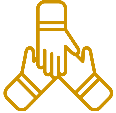 СТРАТЕГІЧНА ЦІЛЬ 4. ГРОМАДА ПАРТНЕРСТВАСТРАТЕГІЧНА ЦІЛЬ 4. ГРОМАДА ПАРТНЕРСТВАСТРАТЕГІЧНА ЦІЛЬ 4. ГРОМАДА ПАРТНЕРСТВАСТРАТЕГІЧНА ЦІЛЬ 4. ГРОМАДА ПАРТНЕРСТВА4.1. Відкрита влада4.1.1 Інформаційна доступність у забезпеченні прозорого управління4.1.1.1. Розробка та запровадження сервісу “Онлайн-консультант” 2024-2025Департамент міського голови ММРРозроблення механізму надання онлайн-консультацій посадови-ми особами ОМС з актуальних для членів громади питань, так/ніКількість наданих онлайн-консультацій, од.4.1.1.2. Відкриття Медіа-центру при Миколаївській міській раді2024-2027Департамент міського голови ММРКількість заходів (семінарів, тренінгів тощо), проведених у Медіа-центрі для журналістської спільноти міста, од.Кількість журналістів, які змогли скористатись можливостями Медіа-центру для виконання редакційних завдань, осіб 4.1.1.3. Цифровізація міських реєстрів:- модернізація програмного комплексу «Реєстр комунального майна»;- модернізація інформаційно-аналітичної системи управління орендою;- створення та ведення реєстру приватизованих та неприватизованих жилих об’єктів2024-2025Управління комунального майна ММРЗабезпечення цифровізації міських реєстрів:- модернізація та прийняття в установленому порядку програмного комплексу «Реєстр комунального майна», так/ні;- модернізація та прийняття в установленому порядку інформаційно-аналітичної системи управління орендою, так/ні; Створення реєстру приватизованих та неприватизованих жилих об’єктів, так/ні4.1.1.4. Побудова муніципальної інформаційної мережі для підключення відокремлених підрозділів та підприємств у єдиний інформаційний простір2025-2027Виконавчий комітет ММРКП «Міський інформаційно-обчислювальний центр»Створення та функціонування муніципальної інформаційної мережи для підключення відокремлених підрозділів та підприємств у єдиний інформаційний простір, так/ні (обсяг виконаних робіт, %)4.1.1.5. Проведення тренінгів для посадових осіб органів місцевого самоврядування2024ПРООН (за узгодженням)Виконавчі органи ММРКількість проведених тренінгів, одКількість учасників, осіб4.1.2. Впровадження ініціативи «Доброчесна громада»4.1.2.1. Затвердження та реалізація Антикорупційної стратегії2024-2027Департамент внутрішнього фінансового контролю, нагляду та протидії корупції ММРв партнерстві з проєктом МТД «Антикорупційна ініціатива ЄС»Розроблення та затвердження проєкту Антикорупційної стратегії, так/ніЗабезпечення реалізації Антикорупційної стратегії, так/ні4.1.2.2. Аналіз корупційних ризиків та боротьба з корупційними злочинами (міська рада, її виконавчі органи, комунальні підприємства, установи та організації)2024-2027Департамент внутрішнього фінансового контролю, нагляду та протидії корупції ММРКількість викритих/попереджених  корупційних злочинів, од.4.1.2.3. Проведення комплексної оцінки доброчесності комунальних підприємств2024-2027Департамент внутрішнього фінансового контролю, нагляду та протидії корупції ММРКількість КП, які пройшли оцінку, од4.1.2.4. Контроль отримання, розподілу, обліку, використання гуманітарної допомоги, яка надходить до Миколаївської міської ради, її виконавчих органів, комунальних підприємств, установ, організацій2024-2027Департамент внутрішнього фінансового контролю, нагляду та протидії корупції ММРЗатвердження порядку контролю отримання, розподілу, обліку, використання гуманітарної допомоги, яка надходить до Миколаївської міської ради, її виконавчих органів, комунальних підприємств, установ, організацій, так/ні4.1.2.5. Моніторинг міжнародної     допомоги2024-2027Департамент економічного розвитку ММРМоніторингові звіти, од.4.1.2.6. Створення та презентація інформаційного порталу з моніторингу гуманітарної (міжнародної)  допомоги2024-2027Департамент міського голови ММРСтворення сервісу для забезпечення прозорого поводження з гуманітарною (міжнародної) допомогою, яку отримує м. Миколаїв, так/ні4.2 Партисипація4.2.1 Підвищення суб’єктності містян4.2.1.1. Громадянська освіта жителів міста про їхні права й можливості через організацію навчальних довідників і візуалізацію відкритих даних, вебінари, експлейнери тощо2024-2027Партнери з розвитку (за узгодженням)Кількість проведених для жителів міста просвітницьких та навчальних заходів про їхні права й можливості , од.Кількість мешканців, які взяли участь у заходах, осібРозповсюдження довідників і візуалізація відкритих даних з питань громадських прав та можливостей, од. 4.2 Партисипація4.2.1 Підвищення суб’єктності містян4.2.1.2. Сприяння створенню ОСББ в                  м. Миколаєві2024-2030Департамент житлово-комунального господарства ММРРозроблення та реалізація програми підтримки ОСББ в             м. Миколаєві,  так/ніКількість створених ОСББ, од.4.2 Партисипація4.2.1 Підвищення суб’єктності містян4.2.1.3. Підтримка управляючих компаній             м. Миколаєва2024-2027Департамент житлово-комунального господарства ММРРозроблення та впровадження механізму підтримки управляючих компаній                        м. Миколаєва, так/ні4.2.2 Забезпечення участі територіальної громади міста у формуванні міської політики та процесі прийняття управлінських рішень4.2.2.1. Громадська експертиза проєктів нормативно-правових актів органів місцевого самоврядування в рамках діяльності експертно-громадської ради виконавчого комітету Миколаївської міської ради2024-2027Департамент міського голови ММРВиконавчі органи ММР– розробники НПА ОМСКількість нормативно-правових актів, розроблених виконавчими органами міської ради, які пройшли громадську експертизу експертно-громадською радою та щодо яких були надані відповідні рекомендації, од.4.2.2 Забезпечення участі територіальної громади міста у формуванні міської політики та процесі прийняття управлінських рішень4.2.2.2. Розробка формалізованої процедури проведення консультацій з громадськістю шляхом прийняття відповідного нормативно-правового акту2024-2025Департамент міського голови ММРВідділ стандартизації та впровадження електронного врядування ММРРозроблення та затвердження процедури проведення консультацій з громадськістю шляхом прийняття нормативно-правового акта 4.2.2.3. Впровадження регулярних опитувань з вивчення потреб громадян та їхньої думки з різних питань життя громади2024-2027Виконавчі органи  ММРКількість рішень ММР, які розробляються з урахуванням опитувань з вивчення потреб громадян та їхньої думки з різних питань життя громади, од.Рівень залучення мешканців до прийняття управлінських рішень, % НПА (прийнятих з проведенням опитувань до їх загальної кількості)4.2.2.4. Застосування інноваційних механізмів залучення громадськості у процеси прийняття управлінських рішень2025-2027Департамент економічного розвитку ММРДепартамент фінансів ММРКількість застосованих механізмів, од4.3Багатосекторне партнерство  4.3.1 Міжмуніципальне партнерство4.3.1.1. Сприяння у реалізації партнерських проєктів міста Миколаєва з 20 містами-партнерами2024-2027Департамент міського голови ММРДепартамент економічного розвитку ММРІнші виконавчі органи ММР у межах повноваженьКількість спільних ініціатив та реалізованих проєктів, од.Кількість проведених спільних заходів, зустрічей, консультацій тощо, од.4.3.2 Залучення проєктів міжнародної технічної допомоги для відновлення та розвитку громади4.3.2.1. Ведення  бази проєктів МТД та застосування інноваційних засобів координації їх виконання 2024-2027Департамент економічного розвитку ММРКількість проєктів МТД, що увійшли до бази даних, од.Застосування інноваційних засобів виконання проєктів, так/ні4.3.2 Залучення проєктів міжнародної технічної допомоги для відновлення та розвитку громади4.3.2.2. Співпраця із донорськими організаціями та МФО (EBRD, EIB, NEFCO)2024-2027Департамент економічного розвитку ММРВиконавчі органи ММРКомунальні підприємстваКількість партнерських  донорських організацій, од.Кількість проєктів МТД, які реалізують в м. Миколаєві за підтримки донорських організацій, од.4.3.3 Партнерство Миколаїв-Данія4.3.3.1. Співпраця з посольством Данії в Україні та офісом Посольства Данії у м.МиколаєвіВиконавчі органи ММРКількість проведених заходів, од.4.3.3.2.  Співпраця з питань отримання допомоги відновлення міста від ДаніїВиконавчі органи ММР Комунальні підприємства та установиКількість отриманої допомоги:матеріальні активипроєкти 4.3.4 Реалізація проєкту «UN4Mykolaiv»4.3.4.1 Проведення координаційних зустрічей щодо реалізації проєкту  UN4Mykolaiv2024-2027Департамент економічного розвитку ММРКількість проведених координаційних зустрічей щодо реалізації проєкту  UN4Mykolaiv, од.4.3.4.2 Розробка Майстер-плану міста  Миколаєва, який реалізується  під егідою  Європейської Економічної Комісії ООН у партнерстві з Італійським архітектурним бюро OneWorks та Данською компанією  СOWI2024Департамент архітектури та містобудування ММРДепартамент економічного розвитку ММРРозробка Майстер-плану                    м.  Миколаєва розроблений, так/ні 4.3.4.3. Розробка  «Investment trасker»2024-2027Департамент економічного розвитку ММРВиконавчі органи ММР  Розроблено «Investment trасker», так/ні4.3.5 Створення промоційно-координаційної партнерської платформи        «Миколаїв – місто на хвилі»4.3.5.1. Розробка  та підтримка  веб-ресурсу «ПЛАТФОРМА. Місто на хвилі»2024-2027Департамент економічного розвитку ММРІнститути громадянського суспільства(за узгодженням)Вебресурс «ПЛАТФОРМА. Місто на хвилі» розроблений та функціонує, так/ні Кількість відвідувань вебресурсу «ПЛАТФОРМА. Місто на хвилі», од.4.3.5 Створення промоційно-координаційної партнерської платформи        «Миколаїв – місто на хвилі»4.3.5.2. Організація та проведення щорічного партнерського заходу під назвою «ПЛАТФОРМА. Місто на хвилі»2024-2027Департамент економічного розвитку ММРІнститути громадянського суспільства (за узгодженням)Проведення партнерського  заходу «ПЛАТФОРМА. Місто на хвилі» щорічно, так/ніНазва проєкту місцевого розвиткуПеріод реалізації, рокиВиконавці  (у разі визначення)Індикатори (показники) результативності СТРАТЕГІЧНА ЦІЛЬ 1 «БЕЗПЕЧНА ТА СТІЙКА ГРОМАДА»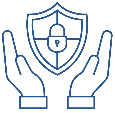  СТРАТЕГІЧНА ЦІЛЬ 1 «БЕЗПЕЧНА ТА СТІЙКА ГРОМАДА»Оперативна ціль 1.1. Фізична безпека людиниОперативна ціль 1.1. Фізична безпека людиниЗавдання 1.1.1 Створення мережі укриттів для населення відповідно до стандартівЗавдання 1.1.1 Створення мережі укриттів для населення відповідно до стандартівЗавдання 1.1.1 Створення мережі укриттів для населення відповідно до стандартівЗавдання 1.1.1 Створення мережі укриттів для населення відповідно до стандартів1Будівництво захисної споруди цивільного захисту з переходом до корпусу стаціонару на території КНП ММР «Пологовий будинок № 3» м. Миколаїв, вул. Київська, 3, Заводський район2024-2026Управління капітального будівництва ММРКНП ММР «Пологовий будинок №3»1 об’єкт2Нове будівництво протирадіаційних та захисних  укриттів закладів дошкільної освіти 2024-2026Управління капітального будівництва ММР27 об’єктів забезпечення безпечного освітнього середовища3Нове будівництво протирадіаційних та захисних  укриттів закладів середньої освіти 2024-2026Управління капітального будівництва ММР17 об’єктів забезпечення безпечного освітнього середовища4Реконструкція частини підвалів та підвальних приміщень  в закладах освіти2024-2025Управління капітального будівництва ММР8 об’єктів забезпечення безпечного освітнього середовища5Поточний  ремонт та облаштування споруд цивільного захисту (укриття) в закладах освіти2024-2025Управління освіти ММРУправління капітального будівництва ММР53 об’єкти забезпечення безпечного освітнього середовища6Поточний ремонт автоматичної пожежної сигналізації та оповіщення про пожежу в закладах освіти2024-2027Управління освіти ММР31 заклад забезпечення безпечного освітнього середовищаЗавдання 1.1.2 Здійснення модернізації системи оповіщенняЗавдання 1.1.2 Здійснення модернізації системи оповіщення1Нове будівництво місцевої системи гучного мовлення з оповіщенням про загрозу або виникнення надзвичайних ситуацій у місті Миколаїв, Миколаївська область, м. Миколаїв, у тому числі проєктно-вишукувальні роботи та експертиза 2023-2026Управління капітального будівництва ММРОзвучення на 100% території міста сигналу про НСЗавдання 1.1.3 Безпечне містоЗавдання 1.1.3 Безпечне місто1Нове будівництво інформаційно-телекомунікаційної системи відеоспостереження та відеоаналітики «Безпечне місто Миколаїв»  м. Миколаїв Миколаївської області (Коригування) 2020-2025Відділ стандартизації та впровадження електронного врядування ММР КП ММР “МІОЦ”606 камерЗавдання 1.1.4 Забезпечення безпеки населення на водних об’єктахЗавдання 1.1.4 Забезпечення безпеки населення на водних об’єктах1Відбудова рятувальної станції за адресою: вул. Набережна, 2Р2025-2027Управління капітального будівництва ММР Управління надзвичайних ситуацій та захисту населення ММР1 об’єкт2Будівництво рятувальної станції в мкр Намив2025-2028Управління капітального будівництва ММР Управління надзвичайних ситуацій та захисту населення ММР1 об’єктОперативна ціль 1.2. Безпечні дорогиОперативна ціль 1.2. Безпечні дорогиЗавдання 1.2.1 Підвищення безпеки для всіх учасників дорожнього рухуЗавдання 1.2.1 Підвищення безпеки для всіх учасників дорожнього рухуЗавдання 1.2.1 Підвищення безпеки для всіх учасників дорожнього руху1.Нове будівництво дороги в обхід мкр Балабанівка на ділянці від пр. Богоявленського до вул. Айвазовського у Корабельному районі             м. Миколаєва, у т.ч. коригування та експертиза проєкту2025-2027Управління капітального будівництва ММР Наявна відкоригована ПКД та здійснена її експертиза, так/ніПротяжність побудованої дороги, кмОбсяг виконаних робіт, %2.Нове будівництво дороги від вул. Новозаводська до вул. Космонавтів в м. Миколаєві, в т.ч. ТЕО, ОВД, проектно-кошторисна документація та експертиза2020-2027Департамент житлово-комунального господарства ММРНаявна відкоригована ПКД та здійснена її експертиза, так/ніПротяжність побудованої дороги, кмОбсяг виконаних робіт, %3.Нове будівництво вулично-дорожньої мережі по вул. А. Шептицького від проспекту Героїв України до вул. Архітектора Старова в                         м. Миколаєві, в т.ч. коригування та експертиза проєкту2025-2027Управління капітального будівництва ММР Департамент житлово-комунального господарства ММРНаявна відкоригована ПКД та здійснена її експертиза, так/ніОбсяг виконаних робіт, %4.Нове будівництво транспортної розв’язки в двох рівнях на перехресті проспекту Богоявленського з залізничною колією АТ «Укрзалізниця» перегону Прибузька - Жовтнева на 10 км+653 м на проспекті Богоявленський в місті Миколаєві, в т.ч. коригування та експертиза проєкту2020-2027Управління капітального будівництва ММР Наявна відкоригована ПКД та здійснена її експертиза, так/ніОбсяг виконаних робіт, %5.Нове будівництво дороги від вул. Індустріальної до вул. Озерної  в            м. Миколаєві, в т.ч. проектні роботи та експертиза2018-2027Управління капітального будівництва ММР Наявна ПКД та здійснена її експертиза, так/ніОбсяг виконаних робіт, %Довжина дороги, км6.Реконструкція дороги по вул. Національної гвардії від вул. Доктора Самойловича до вул. Олега Ольжича в Корабельному районі                      м. Миколаєва, в т.ч. проектно-вишукувальні роботи та експертиза2025-2027Управління капітального будівництва ММР Департамент житлово-комунального господарства ММРНаявна ПКД та здійснена її експертиза, так/ні Обсяг виконаних робіт, %7.Реконструкція проїзної частини дороги по вул. 6 Слобідській від                пр. Центрального в бік парку «Народний сад» шляхом включення до проїзної частини трамвайних  колій в  м. Миколаєві, в т.ч. проектні роботи та експертиза2027Управління капітального будівництва ММР Департамент житлово-комунального господарства ММРНаявна ПКД та здійснена її експертиза, так/ніОбсяг виконаних робіт, %8.Реконструкція, будівництво та ремонт доріг в приватному секторі        м. Миколаєва2024-2027Управління капітального будівництва ММР Адміністрації районів  ММР422 тис м29Нове будівництво тролейбусної лінії по пр. Богоявленському від міського автовокзалу до вул. Гагаріна в м. Миколаєві. Коригування, у т. ч. проєктні роботи та експертиза2017-2027Департамент житлово-комунального господарства ММР Управління капітального будівництва ММР КП «Миколаївелектротранс»1 об'єкт10.Нове будівництво 32 світлофорних об’єктів в м. Миколаєві, в т.ч. проєктні роботи та експертиза2024-2027Департамент житлово-комунального господарства ММР32 об’єкта11.Нове будівництво 8 світлофорних об’єктів в м. Миколаєві, в т.ч. проєктні роботи та експертиза2024-2027Департамент житлово-комунального господарства ММР8 об’єктівЗавдання 1.2.2 Покращання інфраструктури для пішоходів та велосипедистів з дотриманням принцип інклюзії,  доступності, мобільностіЗавдання 1.2.2 Покращання інфраструктури для пішоходів та велосипедистів з дотриманням принцип інклюзії,  доступності, мобільностіЗавдання 1.2.2 Покращання інфраструктури для пішоходів та велосипедистів з дотриманням принцип інклюзії,  доступності, мобільностіЗавдання 1.2.2 Покращання інфраструктури для пішоходів та велосипедистів з дотриманням принцип інклюзії,  доступності, мобільностіЗавдання 1.2.2 Покращання інфраструктури для пішоходів та велосипедистів з дотриманням принцип інклюзії,  доступності, мобільності1.Капітальний ремонт тротуарів в м. Миколаєві, в т.ч. проектні роботи та експертиза2024-2027Департамент житлово-комунального господарства ММР107 км2.Реконструкція, будівництво та ремонт прибудинкової території та внутрішньоквартальних проїздів багатоповерхової забудови2024-2027Управління капітального будівництва ММР Адміністрація Центрального району ММР85500 м2Адміністрація Інгульського району ММР150000 м2Адміністрація Корабельного району ММР43000 м23.Реконструкція, будівництво та ремонт тротуарів в приватному секторі м.Миколаєва2024-2027Управління капітального будівництва ММР  Адміністрація Центрального району ММР57000 м2Адміністрація Інгульського району ММР25000 м2Адміністрація Корабельного району ММР13000 м24.Нове будівництво велодоріжки по пр. Богоявленському  від Широкобальського шляхопроводу до вул. Гагаріна в м. Миколаєві, в т.ч. проектно-вишукувальні роботи, коригування та експертиза 2018-2027Управління капітального будівництва ММР 4200 м5.Облаштування зупинок громадського транспорту з дотриманням принципу інклюзії2024-2027Адміністрація Центрального району ММР70 шт.5.Облаштування зупинок громадського транспорту з дотриманням принципу інклюзії2024-2027Адміністрація Заводського району ММР15 шт.5.Облаштування зупинок громадського транспорту з дотриманням принципу інклюзії2024-2027Адміністрація Інгульського району ММР20 шт.5.Облаштування зупинок громадського транспорту з дотриманням принципу інклюзії2024-2027Адміністрація Корабельного району ММР4 од.Оперативна ціль 1.3. Екологічна безпекаОперативна ціль 1.3. Екологічна безпекаЗавдання 1.3.1 Чисте навколишнє середовищеЗавдання 1.3.1 Чисте навколишнє середовище1.Збирання та оброблення будівельних відходів від руйнувань для невідкладного очищення території 2024-2027КП «Миколаївкомунтранс»Комунальні підприємстваОбсяг відходів, м32.Зміцнення системи збирання та вивезення побутових відходів у              м. Миколаєві (оновлення контейнерного парку, сміттєвозів, ремонтних цехів КП)2024-2027КП «Миколаївкомунтранс»Кількість контейнерів, одКількість сміттєвозів, одОбсяг робіт, %3.Будівництво сортувальної лінії для роздільного збирання ресурсоцінних компонентів побутових відходів2024-2027КП «Миколаївкомунтранс»Виконавчі органи ММР1 об’єкт4.Будівництво нового полігону 2024-2027КП «Миколаївкомунтранс»Виконавчі органи ММР1 об’єкт5.Будівництво заводу з механіко-біологічного оброблення змішаних побутових відходів (біостабілізація + виробництво RDF з подальшим його використанням на цементному заводі)2024-2027КП «Миколаївкомунтранс»Виконавчі органи ММР1 об’єкт6.Будівництво заводу з компостування відходів, що біологічно розкладаються2024-2027КП «Миколаївкомунтранс»Виконавчі органи ММР1 об’єкт7.Ліквідація стихійних сміттєзвалищ в місті2024-2027Адміністрація Корабельного району ММРОрієнтовно 68,0 тис. м3 сміттяАдміністрація Заводського району ММР150,0 тис. м3 сміттяАдміністрація Інгульського району ММР150 тис. м3Адміністрація Центрального району ММР200 тис. м38.Нове будівництво комплексу з оброблення побутових відходів у місті Миколаєві, у т.ч. передпроєктні,  проєктні роботи та експертиза2023-2025Департамент житлово-комунального господарства ММРУправління капітального будівництва ММР ПКД, так/ні9.Ліквідація сміттєзвалища на території заповідного урочища Дубки біля автогаражного кооперативу «Олімп»2024Адміністрація Інгульського району ММРПлоща сміттезвалища, м210.Реалізація проєкту «Моє майбутнє в екологічному просторі»2024-2027Управління освіти ММРКількість освітніх закладів, задіяних у проєкті, одЗавдання 1.3.2. Захист території від підтоплення  та екзогенних геологічних процесівЗавдання 1.3.2. Захист території від підтоплення  та екзогенних геологічних процесівЗавдання 1.3.2. Захист території від підтоплення  та екзогенних геологічних процесівЗавдання 1.3.2. Захист території від підтоплення  та екзогенних геологічних процесівЗавдання 1.3.2. Захист території від підтоплення  та екзогенних геологічних процесів1.Ліквідація наслідків підтоплення житлового масиву Тернівка - будівництво дренажного колектора для захисту від підтоплення житлового масиву Тернівка у м. Миколаєві. Коригування2012-2027Департамент житлово-комунального господарства ММРЛіквідація наслідків підтоплення на території площею 14,4 га2Нове будівництво берегоукріплювальної споруди вздовж              вул. Лазурної у м.Миколаєві, в т.ч. проектно-вишукувальні роботи, коригування та експертиза2019-2027Управління капітального будівництва ММР АдміністраціяЗаводського районуММРОбсяг виконаних робіт, %3Ліквідація наслідків підтоплення селища Горького - будівництво дренажного колектору для захисту від підтоплення селища Горького у м. Миколаєві (Коригування)2012-2027Департамент ЖКГ ММРЛіквідація наслідків підтоплення на території площею 26,0 гаЗавдання 1.3.3. Зменшення антропогенного навантаження на водні екосистемиЗавдання 1.3.3. Зменшення антропогенного навантаження на водні екосистемиЗавдання 1.3.3. Зменшення антропогенного навантаження на водні екосистеми1Нове будівництво та реконструкція каналізаційних мереж 2016-2027Управління капітального будівництва ММР МКП «Миколаївводоканал»ДЖКГ ММР13 об’єктів 2Будівництво нової технологічної черги  очисних споруд  водопроводу в м. Миколаєві2024-2027МКП «Миколаївводоканал»Будівництво нової технологічної черги очищення сирої води методом напірної фільтрації Підвищення надійності системи водопостачання містаПокращання якості послуг питного водопостачання3Реконструкція Галицинівських очисних споруд каналізації за межами м. Миколаєва2023-2027МКП «Миколаївводоканал»Реконструкція системи біологічної очистки стічних вод та блоку зневоднення мулуПокращання системи біологічної очистки стічних вод та зневоднення мулуЗменшення антропогенного навантаження на екосистему               р. Південний Буг та басейну Чорного моря4Реконструкція дюкеру в мкр Соляні через р. Інгул, 2 нитки Ду=500 мм, м. Миколаїв,  у т. ч. коригування проектних робіт та експертиза2017-2027Департамент житлово-комунального господарства ММРРеконструкція дюкеру, м5Реконструкція глибоководного випуску скидного колектору від міських очисних споруд до урізу р. Південний Буг. (Коригування ПКД та отримання позитивного експертного звіту)2011-2027МКП «Миколаївводоканал»Департамент житлово-комунального господарства ММРДовжина реконструйованого колектору, км6Реконструкція напірних колекторів та насосної станції каналізації по вул. Спортивна, 19 в м. Миколаїв, у т. ч. проєктні роботи та експертиза2021-2027Управління капітального будівництва ММР 1 об’єкт 7Нове будівництво мереж водопостачання та водовідведення з додатковим обладнанням по вул. Кузнецька, 199 у м. Миколаєві, у тому числі проєктні роботи та експертиза2023-2027МКП “Миколаївводоканал”, Департамент житлово-комунального господарства ММР1 об'єкт Завдання 1.3.4. Розбудова сучасних громадських  просторів Завдання 1.3.4. Розбудова сучасних громадських  просторів 1Реконструкція скверу по вул.Скульптора Ізмалкова-вул.Генерала Свиридова – вул.9 Поздовжній в Інгульському районі м.Миколаєва2018-2027Адміністрація Інгульського району ММРПлоща реконструкції, м22Реконструкція скверів  «Тополиний»,  «Взуттєвик», «Миколаївський»2019-2027Адміністрація Інгульського району ММР Департамент житлово-комунального господарства ММРПлоща реконструкції, м23Реконструкція пам’яток садово-паркового мистецтва «Парк Перемоги», «Флотський бульвар», «Ліски»2018-2027Департамент житлово-комунального господарства ММРПлоща реконструкції, м24Реконструкція території рекреаційного призначення, скверу «Бойової слави», розташованого по вул. Озерній (Червоних Майовщиків), у районі житлових будинків №№ 25-29, 35 в Заводському районі міста Миколаєва (коригування)2024-2027Департамент житлово-комунального господарства ММРПідвищення рівня благоустрою міста та покращання естетичного вигляду скверу на площі 1,5736 га 5Нове  будівництво  комплексу  для  великих  копитних  тварин  за        адресою: пл. М.Леонтовича,1  у  м. Миколаєві, в т.ч. проектно-вишукувальні роботи та експертиза2024-2030 Управління капітального будівництва ММР 1 об’єкт 6Нове будівництво літніх вольєрів «Острів звірів» за адресою:                 пл. М. Леонтовича, 1 у м.Миколаєві. Коригування, в т. ч. проектно-вишукувальні роботи та експертиза2024- 2030 Управління капітального будівництва ММР 1 об’єкт Оперативна ціль  1.5. Енергетична безпекаОперативна ціль  1.5. Енергетична безпекаОперативна ціль  1.5. Енергетична безпекаОперативна ціль  1.5. Енергетична безпекаОперативна ціль  1.5. Енергетична безпекаЗавдання 1.5.1 Забезпечення розвитку альтернативних джерел енергіїЗавдання 1.5.1 Забезпечення розвитку альтернативних джерел енергіїЗавдання 1.5.1 Забезпечення розвитку альтернативних джерел енергії1Будівництво сонячних енергоблоків на об’єктах МКП «Миколаївводоканал»2024-2025МКП «Миколаївводоканал».Зменшення обсягів споживання централізованої електроенергії, економія витрат на комунальні послуги, енергонезалежність2Будівництво заводу з виробництва альтернативних видів палива (брикети, пелети)2024-2027МКП «Миколаївобленерго»1 об’єкт3Гібрідне вуличне освітлення2024-2030Виконавчі органи ММР Комунальні підприємстваВпроваджено, так/ ні4Невеликий вітрогенератор на даху для багатоповерхового будинку2024-2030Виконавчі органи ММР Комунальні підприємстваВпроваджено, так/ ні5Малий вітрогенератор для приватного господарства2024-2030Виконавчі органи ММР Комунальні підприємстваВпроваджено, так/ ні6Вітрогенератор потужністю 45-50 кВт для малого бізнесу або комунального підприємства2024-2030Підприємства (за згодою) Комунальні підприємстваВпроваджено, так/ ні7Встановлення котлів на соломі в комунальних підприємствах 2024-2030Комунальні підприємстваВпроваджено, так/ ні  СТРАТЕГІЧНА ЦІЛЬ 2 «КОМФОРТНА ГРОМАДА»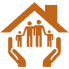   СТРАТЕГІЧНА ЦІЛЬ 2 «КОМФОРТНА ГРОМАДА»Операційна ціль 2.1. Якісні муніципальні послугиОпераційна ціль 2.1. Якісні муніципальні послугиЗавдання 2.1.1 Стале забезпечення мешканців міста питною водоюЗавдання 2.1.1 Стале забезпечення мешканців міста питною водою1Реконструкція водогону вздовж приватного сектору реконструкції2024МКП «Миколаївводоканал»Протяжність водогону, км2Реконструкція системи знезараження питної води на об’єктах МКП «Миколаївводоканал», НСВ ІІІ-го підйому за адресою: м. Миколаїв, вул. Миколаївська, 142020-2026МКП «Миколаївводоканал»Департамент житлово-комунального господарства  ММРВпровадження технології знезараження питної води Підвищення екологічної та техногенної безпеки населення та поліпшення якості питної води3Реконструкція системи мікрофільтрації та обертових сіток на водозаборі в м. Миколаєві2024-2025МКП «Миколаївводоканал»Будівництво нової будівлі блоку мікрофільтрації та встановлення нового технологічного обладнання Встановлення нових обертових сіток у будівлі НСВ 0-го підйому на водозаборі «Дніпро-Миколаїв» Підвищення надійності системи водопостачання міста Покращання процесу первинної обробки сирої води.4Реконструкція водогону Д=600мм по вул. Флотській від                    пров. Парусний до вул. Променевої, м.Миколаїв, у т. ч. коригування проектних робіт та експертиза2018-2027МКП «Миколаївводоканал» Департамент житлово-комунального господарства ММР1557 м5Нове будівництво вуличних мереж водопостачання у мкр Варварівка в м.Миколаєві, в т.ч. проектно - вишукувальні роботи, коригування та експертиза2020-2027Управління капітального будівництва ММР 1 об’єкт6 Реалізація проєкту «Розвиток системи водопостачання та водовідведення в місті Миколаїв»2016-2027МКП «Миколаївводоканал»ЄІБРеалізовано, так/ніЗавдання 2.1.2 Забезпечення мешканців громади тепломЗавдання 2.1.2 Забезпечення мешканців громади теплом1Реконструкція тепломагістралі ПрАТ «Миколаївська ТЕЦ» на ділянці від ТК-15 до ТК-24 по  вул. Московська в м. Миколаєві, в т.ч. проектно - вишукувальні роботи та експертиза2021-2026Управління капітального будівництва ММР 1 об'єкт2Нове будівництво котельні ЗОШ №29 по вул.Ватутіна, 124 у м.Миколаєві, в т.ч. проектно-вишукувальні роботи та експертиза. Коригування2016-2024Управління капітального будівництва ММР 1 об’єкт3Реконструкція тепломереж з об’єднанням котелень або переключенням споживачів до ПрАТ «Миколаївська ТЕЦ» в                        м. Миколаєві2024-2026ОКП «Миколаївоблтеплоенерго» 6 об’єктів4Встановлення ІТП в житлових будинках від котелень по                            вул. Самойловича, 42 та вул. Біла, 71 в м. Миколаєві2024-2026ОКП «Миколаївоблтеплоенерго»1 об’єкт5Будівництво когенераційного комплексу за адресою: м. Миколаїв, вул. Самойловича, 422024-2026ОКП «Миколаївоблтеплоенерго»1 об’єкт6Реконструкція теплових мереж по вул. Космонавтів в м. Миколаєві2023-2024ОКП «Миколаївоблтеплоенерго»1 об’єкт7Реконструкція теплових мереж по вул. Озерна в м. Миколаєві2023-2024ОКП «Миколаївоблтеплоенерго»1 об’єкт8Реконструкція першої зони теплопостачання з об’єднанням котелень по вул. Генерала Карпенка, 8-3 та вул. Генерала Карпенка, 51а в              м. Миколаєві2024-2026ОКП «Миколаївоблтеплоенерго»1 об’єкт9Реконструкція другої зони теплопостачання з об’єднанням котелень по просп. Героїв України, 12 та просп. Героїв України, 21А-1 в                     м. Миколаєві2024-2026ОКП «Миколаївоблтеплоенерго»1 об’єкт10Реконструкція третьої зони теплопостачання з об’єднанням котелень по вул. Передова, 69-к та пров. Полярний, 2к  в м. Миколаєві2024-2026ОКП «Миколаївоблтеплоенерго»1 об’єкт11Реконструкція сьомої зони теплопостачання з об’єднанням котелень по вул. Погранична, 242-А/1 та по вул. Чкалова, 209 та переключенням до ПрАТ «Миколаївська ТЕЦ» в м. Миколаєві2024-2026ОКП «Миколаївоблтеплоенерго»1 об’єкт12Реконструкція восьмої зони теплопостачання з приєднанням котельні по просп. Центральний, 22-А/2 до мереж ПрАТ «Миколаївська ТЕЦ» в м. Миколаєві2024-2026ОКП «Миколаївоблтеплоенерго»1 об’єкт13Реконструкція дев’ятої зони теплопостачання з об’єднанням котелень по вул. Абрикосова, 5 та вул. Курортна, 11а в м. Миколаєві2024-2026ОКП «Миколаївоблтеплоенерго»1 об’єкт14Закриття малоефективної котельні по вул. Потьомкінська, 81/3 в              м. Миколаїв з прокладанням теплових мереж від ТК21/2 до котельні2024-2026ОКП «Миколаївоблтеплоенерго»1 об’єкт15Реалізація проєкту «DemoUkrainaDH у місті Миколаїв» за підтримки Північної екологічної фінансової корпорації (NEFCO)2020-2025Північна екологічна фінансова корпорація (NEFCO) Департамент енергетики, енергозбереження та запровадження інноваційних технологій ММРДовжина труб, мКількість перепідключення житлових будинків, од16Проєкт розвитку міської інфраструктури-2 2022-2025ОКП «Миколаївоблтеплоенерго»Міжнародний банк реконструкції та розвиткуСвітовий банкПридбано:- газові котли, од. - мережеві насоси, од.- частотні перетворювачі, од.Завдання 2.1.3 Забезпечити надання мешканцям якісних послуг з пасажирських перевезеньЗавдання 2.1.3 Забезпечити надання мешканцям якісних послуг з пасажирських перевезеньЗавдання 2.1.3 Забезпечити надання мешканцям якісних послуг з пасажирських перевезеньЗавдання 2.1.3 Забезпечити надання мешканцям якісних послуг з пасажирських перевезеньЗавдання 2.1.3 Забезпечити надання мешканцям якісних послуг з пасажирських перевезень1Модернізація тролейбусного транспорту м. Миколаєва:- капітальний ремонт та модернізація тролейбусного депо за адресою: вул. Будівельників,1- технічне переоснащення та модернізація -тягова підстанція №2 за адресою: вул. Будівельників, 22- технічне переоснащення та модернізація: тягова підстанція №7 за адресою: вул. Чкалова, 99П; тягова підстанція № 3 за адресою:            вул. 3 Воєнна,3/2 м.Миколаїв; тягова підстанція № 8 за адресою:    вул. Карпенка- реконструкція трамвайних колій на переїзді пр. Богоявленський – вул. Космонатів, в т.ч. проектно-вишукувальні роботи, коригування та експертизаЗаміна контактної мережі тролейбуса, трамваяЗаміна трамвайної коліїЗакупівля низькопідлогових трамвайних вагонівЗакупівля тролейбусів з автономним ходом 2020-2033КП ММР«Миколаївелектротранс»Заміна контактної мережі тролейбуса та трамваїв , кмЗаміна трамвайної колії, кмАвтоматична система контролю та обліку електроенергії (АСКОЕ),  так/ніЗакупівля низькопідлогових трамвайних вагонів, од.Закупівля тролейбусів з автономним ходом понад  20 км, од.2Реалізація проєкту «Міський громадський транспорт України» (кредит) спільно з Європейським інвестиційним банком 2024-2027ЄІБКП ММР «Миколаївпастранс»Кількість автобусів, од.3Реалізація проєкту «Міський громадський транспорт» субпроєкт «Модернізація тролейбусного парку м. Миколаїв» спільно з Європейським банком реконструкції та розвитку (кредит)2024-2027ЄБРРКП ММР «Миколаївелектротранс»Кількість тролейбусів, одЗавдання 2.1.4. Забезпечення високої якості адміністративних послуг, орієнтованих на мешканців (у тому числі категорія військовослужбовців та ветеранів) та бізнес громадиЗавдання 2.1.4. Забезпечення високої якості адміністративних послуг, орієнтованих на мешканців (у тому числі категорія військовослужбовців та ветеранів) та бізнес громадиЗавдання 2.1.4. Забезпечення високої якості адміністративних послуг, орієнтованих на мешканців (у тому числі категорія військовослужбовців та ветеранів) та бізнес громадиЗавдання 2.1.4. Забезпечення високої якості адміністративних послуг, орієнтованих на мешканців (у тому числі категорія військовослужбовців та ветеранів) та бізнес громадиЗавдання 2.1.4. Забезпечення високої якості адміністративних послуг, орієнтованих на мешканців (у тому числі категорія військовослужбовців та ветеранів) та бізнес громади1Реконструкція нежитлових приміщень для розміщення ЦНАП у Заводському районі міста Миколаєва2024-2027Управління капітального будівництва ММР Департамент з надання адміністративних послуг ММР 1 об’єкт2Реконструкція будівлі за адресою: пр. Центральний, 166 у центральний офіс ДНАП ММР2024-2027Управління капітального будівництва ММР Департамент з надання адміністративних послуг ММР1 об’єкт3Капітальний ремонт нежитлових приміщень під розміщення ДНАП за адресою: пр. Богоявленський, 3142023-2024Управління капітального будівництва ММР Департамент з надання адміністративних послуг  ММР 1 об'єктОперативна ціль 2.2 Забезпечення житломОперативна ціль 2.2 Забезпечення житломЗавдання 2.2.1 Ліквідація наслідків військової агресії РФ Завдання 2.2.1 Ліквідація наслідків військової агресії РФ 1Демонтаж зруйнованих багатоквартирних будинків (10 багатоквартирних будинків, 63 будинків садибної забудови, 2 будинки закритої дворової забудови зруйновані або частково зруйновані) в м. Миколаєві. Відновлення з дотриманням рекомендацій проектних рішень.2024-2027Департамент житлово-комунального господарства ММР Б/к  будинкиУправління капітального будівництва ММР Кількість будинків, од2Ремонт будинків, пошкоджених  в результаті збройної агресії РФ в   м. Миколаєві2024-2027Департамент житлово-комунального господарства ММРБ/к будинкиКількість будинків, од3Нове будівництво будинку культури за адресою: Миколаївська область, м. Миколаїв, пр.Богоявленський, 328, в тому числі проектно-вишукувальні роботи та експертиза2023-2027Управління капітального будівництва ММР Відбудова культурного закладу у мікрорайоні (60 000 мешканців) Пропускна спроможність концертної зали – 2000 осібКількість бєніфіціарів закладу - 4 0004Реставрація Першої української гімназії ім. М.Аркаса по вул. Нікольській, 34 в м. Миколаєві. Коригування, в т.ч. проектно - вишукувальні роботи та експертиза2024-2030Управління капітального будівництва ММР1 об’єкт5Нове будівництво Миколаївського ліцею №51 ММР Миколаївської області за адресою: м.Миколаїв, пров.Парусний, 3-а у м.Миколаєві, в т.ч. проектно-вишукувальні роботи та експертиза2024-2027Управління капітальногобудівництва ММР1 об’єктПокращання  освітнього середовища6Реконструкція будівлі вечірньої школи №5 під гуртожиток для вчителів за адресою: м.Миколаїв, вул.Маршала Василевського, 40, в т.ч. проектно-вишукувальні роботи та експертиза2019-2026Управління капітального будівництва ММРЗабезпечення житлом педагогічних працівників7Реконструкція існуючих будівель лікувально профілактичних закладів під квартири для медичних працівників КНП ММР «Центр первинної медико-санітарної допомоги №3» за адресою: м. Миколаїв, вул.Шосейна, 119,  у т.ч.  проектно-вишукувальні роботи, коригування та експертиза2019-2026Управління капітального будівництва ММРКНП ММР «Центр первинної медико-санітарної допомоги №3»Забезпечення житлом медичних працівників, які потребують підтримкиРемонт орієнтовно 14 квартирОперативна ціль 2.3. Здорове життя для всіхОперативна ціль 2.3. Здорове життя для всіхЗавдання  2.3.1. Надання якісних медичних послугЗавдання  2.3.1. Надання якісних медичних послуг1Нове будівництво сучасного лікувально-діагностичного комплексу (кластерна лікарня) в  м. Миколаєві2024-2027Управління капітального будівництва ММР1 об’єкт2Будівництво  дитячого діагностичного центру з бомбосховищем та переходом до стаціонарного корпусу за адресою: м. Миколаїв,        вул. Рюміна, 52024-2027Управління капітального будівництва ММР, КНП ММР «Міська дитяча лікарня №2»1 об’єкт3Створення перинатального центру ІІ рівня надання медичної допомоги з концентрацією акушерсько-гінекологічно-неонатальної допомоги на базі КНП ММР «Пологовий будинок №3» за адресою:          м. Миколаїв, вул. Київська, 32024-2027Управління капітального будівництва ММР КНП ММР «Пологовий будинок №3»1 об’єкт4Створення реабілітаційного центру, у тому числі для постраждалих внаслідок воєнних дій, на базі КНП ММР "Міська лікарня №4" за адресою: м. Миколаїв, вул. Адмірала Макарова, 12024-2027Управління капітального будівництва ММР КНП ММР «Міська лікарня №4»1 об’єкт5Нове будівництво реабілітаційного  водно-оздоровчого комплексу з літнім майданчиком  КНП ММР «Міська лікарня № 4» за адресою:          м. Миколаїв, вул. Адмірала Макарова, 1, у т.ч проектно - вишукувальні роботи та експертиза2024-2027Управління капітального будівництва ММР КНП ММР «Міська лікарня №4»1 об’єкт6Нове будівництво сімейної амбулаторії №6 КНП ММР "ЦПМСД №6" за адресою: Велика Корениха, вул. Гарнізонна 1в, у тому числі проектно - вишукувальні роботи та експертиза2024-2027Управління капітального будівництва ММРКНП ММР «ЦПМСД №6»1 об’єктЗавдання 2.3.2 Забезпечення соціального захисту вразливих категорій населенняЗавдання 2.3.2 Забезпечення соціального захисту вразливих категорій населенняЗавдання 2.3.2 Забезпечення соціального захисту вразливих категорій населенняЗавдання 2.3.2 Забезпечення соціального захисту вразливих категорій населення1Нове будівництво центру соціально-психологічної реабілітації дітей та молоді з функціональними обмеженнями за адресою: м.Миколаїв, вул.Спаська, 80, в т.ч. підготовчі роботи, проектно-вишукувальні роботи та експертиза2017-2027Управління капітального будівництва ММР Площа  будівництва, 3700 м22Реалізація проєкту «Створення центру соціальної адаптації»2024 ПРООНДепартамент праці та соціального захисту населення ММР Міський територіальний центр соціального обслуговуванняСтворення центру, так/ніЗавдання 2.3.3 Розвиток фізкультури та спортуЗавдання 2.3.3 Розвиток фізкультури та спорту1Нове будівництво Льодового палацу за адресою:                                          пр. Героїв України, 42019-2027Управління капітального будівництва ММР КУ «Центральний міський стадіон»1 об’єкт 2Нове будівництво палацу спорту за адресою: вул. Погранична,45 у            м. Миколаєві, в т.ч. проєктно-вишукувальні роботи, коригування та експертиза2024-2027Управління капітального будівництва ММРКДЮСШ «Перемога»1 об’єкт3Нове будівництво плавального басейну за адресою:                             пр. Героїв України 2/42024-2027Управління капітального будівництва ММРКУ «Центральний міський стадіон» Довжина доріжки 50 м4Ремонт та оздоблення дитячих майданчиків (нові безпечні гойдалки, горки, лазалки тощо)2024-2027КП ДЕЗ «Пілот»Адміністрація Центрального району ММР40 майданчиківАдміністрація Заводського району ММР10 майданчиківАдміністрація Інгульського району ММР30 майданчиківАдміністрація Корабельного району ММР5 майданчиків5Будівництво, ремонт скейт-парків 2025-2027Управління капітального будівництва ММРКП ДЕЗ «Пілот» Адміністрація Центрального району ММР8 шт.2024-2027Адміністрація Інгульського району ММР4 шт6Реконструкція елінгу №1 ДЮСШ №2 з надбудовою спортивного залу за адресою: вул. Спортивна,11 у  м. Миколаєві. Коригування, в т. ч. проектно-вишукувальні роботи та експертиза2024-2025Управління капітального будівництва ММР 1 об’єкт 7Реконструкція гребної бази КДЮСШ "Комунарівець" по вул. Паромний узвіз, 1 в м. Миколаєві (робочий проект), у т. ч. проектні роботи, геодезія2027Управління капітального будівництва ММР 1 об’єкт8Реконструкція легкоатлетичного манежу Миколаївської спеціалізованої ДЮСШ олімпійського резерву з легкої атлетики за адресою: м. Миколаїв, вул. Спортивна, 1,  в т.ч. проектно - вишукувальні роботи, коригування та експертиза2024-2027Управління капітального будівництва ММР 1 об’єкт 9Реконструкція центрального стадіону по вул. Спортивній, 1/1 в м.Миколаєві (легкоатлетичні доріжки), в т.ч. проектно-вишукувальні роботи та експертиза2024-2027Управління капітального будівництва ММР 1 об’єкт10Реконструкція Центрального  міського стадіону. Щогли освітлення  по вул. Спортивній, 1/1 в м.Миколаєві, у т.ч. проектні роботи та експертиза2024-2027Управління капітального будівництва ММР Кількість щогл, одОперативна ціль 2.4 Згуртованість та культурний розвитокОперативна ціль 2.4 Згуртованість та культурний розвитокЗавдання 2.4.2 Організація культурного дозвілля та зміцнення культурно-національних традицій, естетичне виховання, створення умов для творчого розвитку  та забезпечення доступності для громадянЗавдання 2.4.2 Організація культурного дозвілля та зміцнення культурно-національних традицій, естетичне виховання, створення умов для творчого розвитку  та забезпечення доступності для громадянЗавдання 2.4.2 Організація культурного дозвілля та зміцнення культурно-національних традицій, естетичне виховання, створення умов для творчого розвитку  та забезпечення доступності для громадянЗавдання 2.4.2 Організація культурного дозвілля та зміцнення культурно-національних традицій, естетичне виховання, створення умов для творчого розвитку  та забезпечення доступності для громадянЗавдання 2.4.2 Організація культурного дозвілля та зміцнення культурно-національних традицій, естетичне виховання, створення умов для творчого розвитку  та забезпечення доступності для громадян1Реставрація пам'ятки архітектури національного значення «Офіцерське зібрання» за адресою: м.Миколаїв, вул. Артилерійська, 7, в т. ч. проектно-вишукувальні роботи та експертиза2024-2030Управління капітального будівництва ММР Відновлення пам'ятки архітектури і історії національного значення, так/ніКількість місць для учнів мистецьких шкіл – 800Кількість місць для студентів мистецького ВНЗ – 6002Реконструкція будівель дитячих музичних шкіл №№ 5, 6 та  дитячої художньої школи2016-2027Управління капітального будівництва ММР Загальна площа, м2Кількість об’єктів, 3 од.3Реконструкція Миколаївського міського палацу культури «Молодіжний», I та II черга за адресою: м.Миколаїв, Інгульський район, вул.Театральна (Васляєва), 1. Коригування2017-2027Управління з питань культури та охорони культурної спадщини ММРПропускна спроможність глядацької зали – 1100 осібМісткість захисної споруди – 500 осібПлоща забудови 5615 м24Реконструкція Великокорениського будинку культури за адресою: вул. Миколаївських десантників, 4 (Братів Неживих) (Велика Корениха), м.Миколаїв, в т.ч. проектно-вишукувальні роботи, коригування та експертиза 2018-2027Управління капітального будівництва ММР Збільшення показників щодо надання культурно-просвітницьких послуг в територіальному утворенні Велика Корениха Заводського району міста Миколаєва Створення комфортних місць відпочинку5Реставрація будівель пам'яток архітектури місцевого значення Миколаївських міських палаців культури та урочистих подій2017-2027Управління капітального будівництва ММР Кількість об’єктів, 2 од.Загальна площа будівель, м26Реставрація нежитлової будівлі-пам’ятки архітектури по вул. Велика Морська, 42 у м.Миколаєві, в т.ч. проектно-вишукувальні роботи та експертиза 2019-2027Управління капітального будівництва ММР 1 об'єкт7Реставрація пам'ятки історії місцевого значення, в якій навчався Ш.Кобер - дитяча музична школа №8 по вул.1 Госпітальна, 1 в м.Миколаєві (першочергові протиаварійні роботи) (Коригування)2016-2027Управління з питань культури та охорони культурної спадщини ММРЗагальна кількість учнів 195 осібЗагальна площа пам’ятки 1690,2 м2 Площа приміщення, що ремонтується, 359,23 м28Реставрація будівлі - пам'ятки історії місцевого значення ДМШ № 1 по вул. Адміральській, 9-11 (літери Е-1, Е'-1, Е''-2, Ж-2) в м.Миколаєві, в т. ч. проектно - вишукувальні роботи, коригування та експертиза  2024-2030Управління капітального будівництва ММР  Загальна площа пам’ятки 1472,29 м2Завдання 2.4.3. Охорона, збереження, примноження та використання об’єктів культурної спадщиниЗавдання 2.4.3. Охорона, збереження, примноження та використання об’єктів культурної спадщиниЗавдання 2.4.3. Охорона, збереження, примноження та використання об’єктів культурної спадщиниЗавдання 2.4.3. Охорона, збереження, примноження та використання об’єктів культурної спадщиниЗавдання 2.4.3. Охорона, збереження, примноження та використання об’єктів культурної спадщини1Диджиталізація друкованих матеріалів, музейних об’єктів, архівних документів, аудіовізуальних матеріалів, архітектурних й археологічних пам’яток2024-2030Управління з питань культури та охорони культурної спадщини ММРПоліпшення інформаційної і галузевої складової2Реставрація пам'ятки архітектури місцевого значення «Водонапірна башта» по вул. Рюміна, 9 в м. Миколаєві, в т. ч. проектно – вишукувальні роботи, коригування та експертиза,2017-2027Управління капітального будівництва ММР Управління з питань культури та охорони культурної спадщини ММРПлоща реставрації, 147 м2Кількість туристів на рік, осібСтворення об’єкта історико-культурного, туристичного напрямку, так/ніОперативна ціль 2.5 Якісна освітаОперативна ціль 2.5 Якісна освітаЗавдання 2.5.2 Сучасний освітній простір запорука успішного навчання і розвитку здобувачів освітиЗавдання 2.5.2 Сучасний освітній простір запорука успішного навчання і розвитку здобувачів освітиЗавдання 2.5.2 Сучасний освітній простір запорука успішного навчання і розвитку здобувачів освітиЗавдання 2.5.2 Сучасний освітній простір запорука успішного навчання і розвитку здобувачів освітиЗавдання 2.5.2 Сучасний освітній простір запорука успішного навчання і розвитку здобувачів освіти1Нове будівництво загальноосвітньої школи у мкр Північний у місті Миколаєві, в т.ч. виготовлення проекту землеустрою, проектно-вишукувальні роботи та експертиза2024-2027Управління капітальногобудівництва ММРОрієнтовна площа забудови 3880 м22Нове будівництво дошкільного навчального закладу по                          вул. Променева у мікрорайоні «Північний»  м.Миколаєва, в т.ч. проектно-вишукувальні роботи, коригування та експертиза 2016-2027Управління капітального будівництва ММР5398,8 м23Нове будівництво дитячого дошкільного закладу у мкр Варварівка у м. Миколаєві, в т.ч. виготовлення проекту землеустрою, проектно-вишукувальні роботи та експертиза2024-2027Управління капітальногобудівництва ММР1 об’єктПокращання  освітнього середовища4Нове будівництво дошкільного навчального закладу № 67 за адресою: пр. Миру, 7/1 в м. Миколаєві, в т.ч. проектно – вишукувальні роботи та експертиза 2024-2027Управління капітальногобудівництва ММР1 об’єктПокращання освітнього середовища5Реконструкція нежитлової будівлі під розміщення дитячого дошкільного закладу за адресою: м.Миколаїв, вул. Космонавтів, 144а, в т. ч. проектно – вишукувальні роботи, коригування та експертиза 2024-2027Управління капітальногобудівництва ММР1 об’єктПокращання освітнього середовища6Нове будівництво дошкільного навчального закладу по вул. Променева у мікрорайоні «Північний»  м.Миколаєва, в т.ч. проектно-вишукувальні роботи, коригування та експертиза 2024-2027Управління капітальногобудівництва ММР1 об’єктПокращання освітнього середовища7Нове будівництво корпусу початкової школи Миколаївського ліцею №60 за адресою: вул. Чорноморська, 1А2024-2027Управління капітального будівництва ММР1 об’єктПокращання освітнього середовища8Нове будівництво дитячого дошкільного закладу на 120 місць в мікрорайоні «Ліски-2»  м.Миколаєва, в т.ч. проектно-вишукувальні  роботи, коригування та експертиза2012-2027Управління капітального будівництва ММР120 місць   СТРАТЕГІЧНА ЦІЛЬ 3 «КОНКУРЕНТНА ГРОМАДА»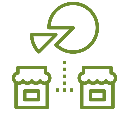    СТРАТЕГІЧНА ЦІЛЬ 3 «КОНКУРЕНТНА ГРОМАДА»3.1 Логістичний хаб3.1 Логістичний хаб3.1.2 Розвиток  судноплавства та прибережної інфраструктури3.1.2 Розвиток  судноплавства та прибережної інфраструктури1Будівництво причалу № 8 морського порту МиколаївСередньо-строкова перспектива (10 років)*МФ ДП «АМПУ» (адміністрація Миколаївського МП) (за узгодженням)Підготовлена та затверджена ПКД, так/ні2Реконструкція причалу № 7 морського порту МиколаївСередньо-строкова перспектива (10 років)*МФ ДП «АМПУ» (адміністрація Миколаївського МП) (за узгодженням)Підготовлена та затверджена ПКД, так/ні3Реконструкція акваторії порту (інв. №1031029) з облаштуванням якірних стоянокСередньо-строкова перспектива (10 років)МФ ДП «АМПУ» (адміністрація Миколаївського МП) (за узгодженням)Підготовлена та затверджена ПКД, так/ні3.1.3 Створення навчального простору «Школа моряків»3.1.3 Створення навчального простору «Школа моряків»1Реалізація проєкту «Створення навчального простору «Школа моряків»2024-2025Департамент економічного розвитку ММРРобоча група з питань реалізації проєкту створення  навчального простору «Школа моряків»Створено навчальний простір, так/ні3.1.4 Розбудова дорожньо-транспортної інфраструктури3.1.4 Розбудова дорожньо-транспортної інфраструктури13.1.4.2. Будівництво під'їзної дороги до морських портів                               м. Миколаєва (вул.  Новозаводська, вздовж ДП «НВКГ «Зоря»-«Машпроект» під Широкобальським мостом із виїздом до                        вул. Залізничної та далі до морських портів та річного порту) Починаючи з 2025 року до подальшого виконанняУправління капітального будівництва ММРПокращання логістики для міського транспортуЗменшення руйнування дорожнього покриттяЗменшення викидів у повітря3.1.5 Створення індустріального парку «Миколаїв»3.1.5 Створення індустріального парку «Миколаїв»1Реалізація проєкту «Індустріальний парк «Миколаїв»2024-2027Департамент економічного розвитку ММРЗареєстрований Індустріальний парк, так/ні3.2. Центр інновацій та нових індустрій3.2. Центр інновацій та нових індустрій3.2.1 Підтримка  розвитку інтерактивного простору пілотування портфоліо міста Миколаєва  (PORTFOLIOHUB)3.2.1 Підтримка  розвитку інтерактивного простору пілотування портфоліо міста Миколаєва  (PORTFOLIOHUB)3.2.1 Підтримка  розвитку інтерактивного простору пілотування портфоліо міста Миколаєва  (PORTFOLIOHUB)3.2.1 Підтримка  розвитку інтерактивного простору пілотування портфоліо міста Миколаєва  (PORTFOLIOHUB)3.2.1 Підтримка  розвитку інтерактивного простору пілотування портфоліо міста Миколаєва  (PORTFOLIOHUB)1Реалізація проєкту «Інтерактивний простір пілотування портфоліо міста Миколаєва  (PORTFOLIOHUB)»2024-2027Департамент економічного розвитку ММРКількість проведених засідань координаційної ради, од.Кількість розроблених проєктів, од.3.2.3  «Інноваційний район»1Розробка та реалізація пілотного  проєкту «Інноваційний район»2024-2025Департамент економічного розвитку ММРДепартамент архітектури та містобудування ММРДепартамент енергетики, енергозбереження та запровадження інноваційних технологій ММРПроєкт «Інноваційний район» розроблений, так/ні3.4 Конкурентний бізнес3.4 Конкурентний бізнес3.4.1. Створення сприятливих нормативно-правових умов для розвитку підприємництва  3.4.1. Створення сприятливих нормативно-правових умов для розвитку підприємництва  3.4.1. Створення сприятливих нормативно-правових умов для розвитку підприємництва  3.4.1. Створення сприятливих нормативно-правових умов для розвитку підприємництва  3.4.1. Створення сприятливих нормативно-правових умов для розвитку підприємництва  1Нормативна грошова оцінка м. Миколаєва2024-2027Управління земельних ресурсів ММРПроведена нормативна грошова оцінка м. Миколаєва, так/ні21) Інвентаризація земель м. Миколаєва2) Встановлення меж водоохоронної та прибережної захисної смуги 3) Встановлення та затвердження меж  м. Миколаєва2024-2027Управління земельних ресурсів ММРМежі встановлено,  так/ніСТРАТЕГІЧНА ЦІЛЬ 4 «ГРОМАДА ЕФЕКТИВНОГО ПАРТНЕРСТВА»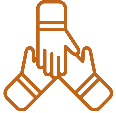 СТРАТЕГІЧНА ЦІЛЬ 4 «ГРОМАДА ЕФЕКТИВНОГО ПАРТНЕРСТВА»4.3. Багатосекторне партнерство4.3. Багатосекторне партнерство4.3.1 Міжмуніципальне партнерство4.3.1 Міжмуніципальне партнерство1Відбудова класів в школах м. Миколаєва. Постачання транспорту комунального призначення.  Оновлення матеріально-технічної бази дошкільних закладів та закладів середньої освіти (м. Ганновер, Федеративна Республіка Німеччина).2024-2027Департамент міського голови ММРІнші виконавчі органи ММР у межах повноваженьОновлення матеріально-технічної бази комунальних підприємств, закладів дошкільної та середньої освіти міста2Оздоровлення дітей міста Миколаєва (м. Дуррес, Республіка Албанія)2024-2027Департамент міського голови ММРСлужба у справах дітей ММРОздоровлено дітей міста Миколаєва, які належать до категорій, визначених містом-партнером3Оновлення матеріально-технічної бази закладів охорони здоров’я сучасним медичним обладнанням (м. Сент-Гелієр, Бейлівік Джерсі, Британські острови)2024-2027Департамент міського голови ММР Управління охорони здоров’я ММРМодернізація матеріально-технічної бази закладів охорони здоров’я для покращання доступності та якості медичних послуг4Реалізація 3 пілотних проєктів в сферах підтримки бізнесу, цифрової грамотності населення, відновлення занедбаних промислових зон за досвідом м. Ольборг, Королівство Данія2024-2025Департамент економічного розвитку ММРРеалізація пілотних проєктів, так/ні4.3.5.Створити промоційно-координаційну партнерську платформу «Миколаїв – місто на хвилі»4.3.5.Створити промоційно-координаційну партнерську платформу «Миколаїв – місто на хвилі»4.3.5.Створити промоційно-координаційну партнерську платформу «Миколаїв – місто на хвилі»4.3.5.Створити промоційно-координаційну партнерську платформу «Миколаїв – місто на хвилі»4.3.5.Створити промоційно-координаційну партнерську платформу «Миколаїв – місто на хвилі»1Реалізація проєкту «Партнерська платформа «Миколаїв - місто на хвилі»2024-2027Департамент економічного розвитку ММРІнститути громадянського суспільства (за узгодженням)Розроблений та функціонує, так/ні Кількість відвідувань веб-ресурсу «ПЛАТФОРМА. Місто на хвилі», од.Кількість учасників офлайн, осіб